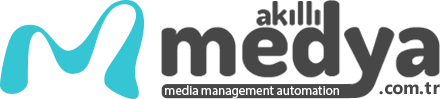 REST API REFERANSDÖKÜMANTASYONURest Api Servis Bilgileri ve Kullanım ÖrnekleriGirişBu dokümanda, Akıllı Medya’ya üyeliği olan şirketlerin otomasyon üzerinden yapabildikleri işlemlerin birçoğunu kapsayan API entegrasyonu bilgileri yer almaktadır.Servislerin adresleri aşağıda listelenmiştir.https://akillimedya.com.tr/restApi/https://akillimedya.com.tr/restApi/sistemBellegi/https://akillimedya.com.tr/restApi/kullaniciSayisi/https://akillimedya.com.tr/restApi/haberIstatistikleri/https://akillimedya.com.tr/restApi/personelListesi/https://akillimedya.com.tr/restApi/personelDetay/https://akillimedya.com.tr/restApi/gazeteListesi/https://akillimedya.com.tr/restApi/haberListesi/https://akillimedya.com.tr/restApi/haberDetay/https://akillimedya.com.tr/restApi/aboneListesi/https://akillimedya.com.tr/restApi/aboneDetay/https://akillimedya.com.tr/restApi/rehberListesi/https://akillimedya.com.tr/restApi/gundemListesi/https://akillimedya.com.tr/restApi/haberRaporlari/https://akillimedya.com.tr/restApi/diskRaporlari/https://akillimedya.com.tr/restApi/basariRaporlari/https://akillimedya.com.tr/restApi/songirisRaporlari/https://akillimedya.com.tr/restApi/logRaporlari/Doğrulama ve Güvenlik Güvenlik olarak;Kimlik doğrulama: Akıllı Medya yönetici hesabına giriş yaptıktan sonra sağ üstte isme tıklandığında açılan menüde Şirketim sayfasından alınan özel olarak şifrelenmiş username ve password bilgilerinin her ikisinin gönderilmesi ile doğrulama işlemi yapılmaktadır. Username ve password alanlarını her gönderimde göndermek zorunludur. Bu iki parametre ile kimliğin sistem tarafından tespit edilir. Bu sayede sadece kendi bilgi ve içeriklerinizin sorgulaması sağlanır.Username ve Password bilgileri / Sağ üstteki İsim -> Şirketim
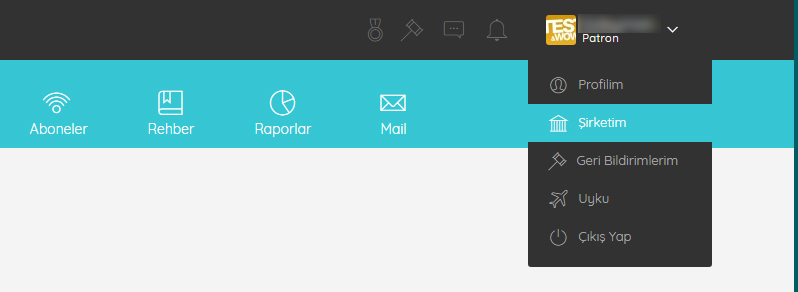 Rest Api bloğunun altında bulunan “Rest Api Oluştur” fonksiyonu ile bilgiler oluşturulur. Oluşturma tamamlandığında hemen altında Username ve Password bilgisi yer alır. “Password değiştir” fonksiyonu ile password bilgisi değiştirilir.
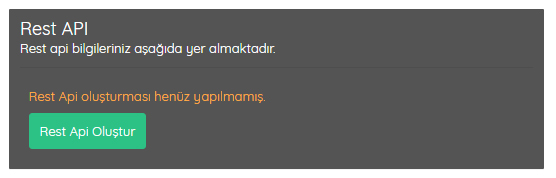 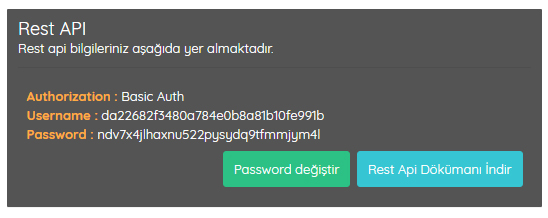 Elde edilen Username ve Password bilgileri, istenildiğinde gönderilerek yetkili şirketin ilgili servisi çağırdığı doğrulanır ve başarılı olarak servis çağrıları sonlanır.Servis BilgileriSistem Belleği [GET]Her şirketin belirli kapasitede bir sistem belliği vardır. Bu bellekte çeşitli dosyalar(haber vs.) barındırılmaktadır. Bu bellek ile ilgili kullanım bilgilerini öğrenmek için kullanılan servistir.Request Parametreleri:	
Response Parametreleri
Örnek Çağrısı
Request (Php, C#, Java, JavaScript, NodeJS, Ruby)Servis için url adresi:
https://akillimedya.com.tr/restApi/sistemBellegi/Örnek Çağrı
RequestServis için url adresi:
https://akillimedya.com.tr/restApi/kullaniciSayisi/PHP
C#
Java
JavaScript
NodeJS
Ruby
Response (JSON)Kullanıcı Sayısı [GET]Her şirketin belirli kapasitede bir kullanıcı oluşturma sınırı vardır. Bu sınır ilgili kullanım bilgilerini öğrenmek için kullanılan servistir.Request Parametreleri:	
Response Parametreleri
Örnek Çağrı
Request (Php, C#, Java, JavaScript, NodeJS, Ruby)Servis için url adresi:
https://akillimedya.com.tr/restApi/kullaniciSayisi/PHP
C#
Java
JavaScript
NodeJS
Ruby
Response (JSON)Haber İstatistikleri [POST]Haber istatistiklerini ve istatistik grafiğinin son 12 aylık verilerini öğrenmek için kullanılan servistir. Gazete bazlı veya tüm gazeteler olarak sorgulama yapılabilen bir servistir.Request Parametreleri:	
Response Parametreleri
Örnek Çağrı
Request (Php, C#, Java, JavaScript, NodeJS, Ruby)Servis için url adresi:
https://akillimedya.com.tr/restApi/haberIstatistikleri/PHP
C#
Java
JavaScript
NodeJS
Ruby
Response (JSON)Personel Listesi [GET]Şirket personellerinin listesini görüntülemek için kullanılan servistir.Request Parametreleri:	
Response Parametreleri
Örnek Çağrı
Request (Php, C#, Java, JavaScript, NodeJS, Ruby)Servis için url adresi:
https://akillimedya.com.tr/restApi/personelListesi/PHP
C#
Java
JavaScript
NodeJS
Ruby
Response (JSON)Personel Detay [POST]Şirket personelinin detaylı bilgilerini görüntülemek için kullanılan servistir.Request Parametreleri:	
Response Parametreleri
Örnek Çağrı
Request (Php, C#, Java, JavaScript, NodeJS, Ruby)Servis için url adresi:
https://akillimedya.com.tr/restApi/personelDetay/PHP
C#
Java
JavaScript
NodeJS
Ruby
Response (JSON)Gazete Listesi [GET]Şirket gazetelerinin listesini görüntülemek için kullanılan servistir.Request Parametreleri:	
Response Parametreleri
Örnek Çağrı
Request (Php, C#, Java, JavaScript, NodeJS, Ruby)Servis için url adresi:
https://akillimedya.com.tr/restApi/gazeteListesi/PHP
C#
Java
JavaScript
NodeJS
Ruby
Response (JSON)Haber Listesi [POST]Şirket gazetelerinde bulunan haberlerin listesini görüntülemek için kullanılan servistir.Request Parametreleri:	
Response Parametreleri
Örnek Çağrı
Request (Php, C#, Java, JavaScript, NodeJS, Ruby)Servis için url adresi:
https://akillimedya.com.tr/restApi/haberListesi/PHP
C#
Java
JavaScript
NodeJS
Ruby
Response (JSON)Haber Detay [POST]Şirket gazetelerinde bulunan haberlerin detaylı bilgilerini görüntülemek için kullanılan servistir.Request Parametreleri:	
Response Parametreleri
Örnek Çağrı
Request (Php, C#, Java, JavaScript, NodeJS, Ruby)Servis için url adresi:
https://akillimedya.com.tr/restApi/haberDetay/PHP
C#
Java
JavaScript
NodeJS
Ruby
Response (JSON)Abone Listesi [GET]Şirket gazete abonelerinin listesini görüntülemek için kullanılan servistir.Request Parametreleri:	
Response Parametreleri
Örnek Çağrı
Request (Php, C#, Java, JavaScript, NodeJS, Ruby)Servis için url adresi:
https://akillimedya.com.tr/restApi/aboneListesi/PHP
C#
Java
JavaScript
NodeJS
Ruby
Response (JSON)Abone Detay [POST]Şirket gazete abonelerinin detaylı bilgilerini görüntülemek için kullanılan servistir.Request Parametreleri:	
Response Parametreleri
Örnek Çağrı
Request (Php, C#, Java, JavaScript, NodeJS, Ruby)Servis için url adresi:
https://akillimedya.com.tr/restApi/aboneDetay/PHP
C#
Java
JavaScript
NodeJS
Ruby
Response (JSON)Rehber Listesi [GET]Şirket rehber listesini görüntülemek için kullanılan servistir.Request Parametreleri:	
Response Parametreleri
Örnek Çağrı
Request (Php, C#, Java, JavaScript, NodeJS, Ruby)Servis için url adresi:
https://akillimedya.com.tr/restApi/rehberListesi/PHP
C#
Java
JavaScript
NodeJS
Ruby
Response (JSON)Gündem Listesi [POST]Şirket gündem listesini görüntülemek için kullanılan servistir.Request Parametreleri:	
Response Parametreleri
Örnek Çağrı
Request (Php, C#, Java, JavaScript, NodeJS, Ruby)Servis için url adresi:
https://akillimedya.com.tr/restApi/gundemListesi/PHP
C#
Java
JavaScript
NodeJS
Ruby
Response (JSON)Haber Raporları [POST]Şirket haber raporlarını görüntülemek için kullanılan servistir.Request Parametreleri:	
Response Parametreleri
Örnek Çağrı
Request (Php, C#, Java, JavaScript, NodeJS, Ruby)Servis için url adresi:
https://akillimedya.com.tr/restApi/haberRaporlari/PHP
C#
Java
JavaScript
NodeJS
Ruby
Response (JSON)Disk Raporları [POST]Şirket disk raporlarını görüntülemek için kullanılan servistir.Request Parametreleri:	
Response Parametreleri
Örnek Çağrı
Request (Php, C#, Java, JavaScript, NodeJS, Ruby)Servis için url adresi:
https://akillimedya.com.tr/restApi/diskRaporlari/PHP
C#
Java
JavaScript
NodeJS
Ruby
Response (JSON)Başarı Raporları [POST]Şirket başarı raporlarını görüntülemek için kullanılan servistir.Request Parametreleri:	
Response Parametreleri
Örnek Çağrı
Request (Php, C#, Java, JavaScript, NodeJS, Ruby)Servis için url adresi:
https://akillimedya.com.tr/restApi/basariRaporlari/PHP
C#
Java
JavaScript
NodeJS
Ruby
Response (JSON)Son Giriş Raporları [POST]Şirket son giriş raporlarını görüntülemek için kullanılan servistir.Request Parametreleri:	
Response Parametreleri
Örnek Çağrı
Request (Php, C#, Java, JavaScript, NodeJS, Ruby)Servis için url adresi:
https://akillimedya.com.tr/restApi/songirisRaporlari/PHP
C#
Java
JavaScript
NodeJS
Ruby
Response (JSON)Log Raporları [POST]Şirket son giriş raporlarını görüntülemek için kullanılan servistir.Request Parametreleri:	
Response Parametreleri
Örnek Çağrı
Request (Php, C#, Java, JavaScript, NodeJS, Ruby)Servis için url adresi:
https://akillimedya.com.tr/restApi/logRaporlari/PHP
C#
Java
JavaScript
NodeJS
Ruby
Response (JSON)Parametre Bilgileri
Yetkilendirme (Basic Authentication) :Sayfa Sonuç Bilgisi (status) :Request İsmi :Haber Tipleri (tip):Haber Görsel Tipleri (gorselTipi):Sıralama (siralama):Bu dökümantasyon sadece api kaynak bilgilerini içermektedir. Herhangi başka birşey üzerinde kullanılamaz. Sadece “akillimedya.com.tr” adresi için geçerlidir. Aksi farklı adreslerde kullanılması farklı şekillerde yayımlanmasından Akıllı Medya® sorumlu tutulamaz.Tüm hakları saklıdır © 2018. Akıllı Medya®
https://akillimedya.com.trauth [Zorunlu Alan]Parametreyi İncelestatusParametreyi İncelerequestNameParametreyi İnceleresponse.kullanilan.boyutKullanılan toplam bellek miktarını verir.result.kullanilan.tipKullanılan toplam bellek miktarının tipini verir.result.kullanimSiniri.boyutToplam bellek miktarını verir.result.kullanimSiniri.tipToplam bellek miktarının tipini verir.result.dolulukYuzdesiKullanılan toplam bellek miktarının yüzde cinsinden değerini verir.<?php$curl = curl_init();curl_setopt_array($curl, array(  CURLOPT_URL => "https://akillimedya.com.tr/restApi/sistemBellegi/",  CURLOPT_RETURNTRANSFER => true,  CURLOPT_ENCODING => "",  CURLOPT_MAXREDIRS => 10,  CURLOPT_TIMEOUT => 30,  CURLOPT_HTTP_VERSION => CURL_HTTP_VERSION_1_1,  CURLOPT_CUSTOMREQUEST => "GET",  CURLOPT_POSTFIELDS => "",  CURLOPT_HTTPHEADER => array(    "authorization: Basic NWZlNDk4MzdhZDlkMGJjNTAyNzBjOTNjYmEwNjYyMjA6b2xrNDV5a2xoMG1hZ3FsMDBjMGpvOGZya25ncWloNTc=",    "cache-control: no-cache",    "content-type: multipart/form-data; boundary=----WebKitFormBoundary7MA4YWxkTrZu0gW"  ),));$response = curl_exec($curl);$err = curl_error($curl);curl_close($curl);if ($err) {  echo "cURL Error #:" . $err;} else {  echo $response;}var client = new RestClient("https://akillimedya.com.tr/restApi/sistemBellegi/");var request = new RestRequest(Method.GET);request.AddHeader("cache-control", "no-cache");request.AddHeader("authorization", "Basic NWZlNDk4MzdhZDlkMGJjNTAyNzBjOTNjYmEwNjYyMjA6b2xrNDV5a2xoMG1hZ3FsMDBjMGpvOGZya25ncWloNTc=");request.AddHeader("content-type", "multipart/form-data; boundary=----WebKitFormBoundary7MA4YWxkTrZu0gW");IRestResponse response = client.Execute(request);OkHttpClient client = new OkHttpClient();Request request = new Request.Builder()  .url("https://akillimedya.com.tr/restApi/sistemBellegi/")  .get()  .addHeader("content-type", "multipart/form-data; boundary=----WebKitFormBoundary7MA4YWxkTrZu0gW")  .addHeader("authorization", "Basic NWZlNDk4MzdhZDlkMGJjNTAyNzBjOTNjYmEwNjYyMjA6b2xrNDV5a2xoMG1hZ3FsMDBjMGpvOGZya25ncWloNTc=")  .addHeader("cache-control", "no-cache")  .build();Response response = client.newCall(request).execute();var form = new FormData();var settings = {  "async": true,  "crossDomain": true,  "url": "https://akillimedya.com.tr/restApi/sistemBellegi/",  "method": "GET",  "headers": {    "authorization": "Basic NWZlNDk4MzdhZDlkMGJjNTAyNzBjOTNjYmEwNjYyMjA6b2xrNDV5a2xoMG1hZ3FsMDBjMGpvOGZya25ncWloNTc=",    "cache-control": "no-cache"  },  "processData": false,  "contentType": false,  "mimeType": "multipart/form-data",  "data": form}$.ajax(settings).done(function (response) {  console.log(response);});var http = require("https");var options = {  "method": "GET",  "hostname": "akillimedya.com.tr",  "port": null,  "path": "/restApi/sistemBellegi/",  "headers": {    "content-type": "multipart/form-data; boundary=----WebKitFormBoundary7MA4YWxkTrZu0gW",    "authorization": "Basic NWZlNDk4MzdhZDlkMGJjNTAyNzBjOTNjYmEwNjYyMjA6b2xrNDV5a2xoMG1hZ3FsMDBjMGpvOGZya25ncWloNTc=",    "cache-control": "no-cache"  }};var req = http.request(options, function (res) {  var chunks = [];  res.on("data", function (chunk) {    chunks.push(chunk);  });  res.on("end", function () {    var body = Buffer.concat(chunks);    console.log(body.toString());  });});req.end();require 'uri'require 'net/http'url = URI("https://akillimedya.com.tr/restApi/sistemBellegi/")http = Net::HTTP.new(url.host, url.port)http.use_ssl = truehttp.verify_mode = OpenSSL::SSL::VERIFY_NONErequest = Net::HTTP::Get.new(url)request["content-type"] = 'multipart/form-data; boundary=----WebKitFormBoundary7MA4YWxkTrZu0gW'request["authorization"] = 'Basic NWZlNDk4MzdhZDlkMGJjNTAyNzBjOTNjYmEwNjYyMjA6b2xrNDV5a2xoMG1hZ3FsMDBjMGpvOGZya25ncWloNTc='request["cache-control"] = 'no-cache'response = http.request(request)puts response.read_body{    "status": "OK",    "requestName": "Sistem Belleği",    "result": {        "kullanilan": {            "boyut": "54.1",            "tip": "GB"        },        "kullanimSiniri": {            "boyut": "1.0",            "tip": "TB"        },        "dolulukYuzdesi": "5.28"    }}auth [Zorunlu Alan]Parametreyi İncelestatusParametreyi İncelerequestNameParametreyi İnceleresult.toplamKullaniciSayisiToplam kullanıcı sayısını verir.result.kullaniciSiniriToplam kullanıcı oluşturma sınır sayısını verir.Result.dolulukYuzdesiToplam kullanıcı sayısının yüzde cinsinden değerini verir.<?php$curl = curl_init();curl_setopt_array($curl, array(  CURLOPT_URL => "https://akillimedya.com.tr/restApi/kullaniciSayisi/",  CURLOPT_RETURNTRANSFER => true,  CURLOPT_ENCODING => "",  CURLOPT_MAXREDIRS => 10,  CURLOPT_TIMEOUT => 30,  CURLOPT_HTTP_VERSION => CURL_HTTP_VERSION_1_1,  CURLOPT_CUSTOMREQUEST => "GET",  CURLOPT_POSTFIELDS => "",  CURLOPT_HTTPHEADER => array(    "authorization: Basic NWZlNDk4MzdhZDlkMGJjNTAyNzBjOTNjYmEwNjYyMjA6b2xrNDV5a2xoMG1hZ3FsMDBjMGpvOGZya25ncWloNTc=",    "cache-control: no-cache",    "content-type: multipart/form-data; boundary=----WebKitFormBoundary7MA4YWxkTrZu0gW"  ),));$response = curl_exec($curl);$err = curl_error($curl);curl_close($curl);if ($err) {  echo "cURL Error #:" . $err;} else {  echo $response;}var client = new RestClient("https://akillimedya.com.tr/restApi/kullaniciSayisi/");var request = new RestRequest(Method.GET);request.AddHeader("cache-control", "no-cache");request.AddHeader("authorization", "Basic NWZlNDk4MzdhZDlkMGJjNTAyNzBjOTNjYmEwNjYyMjA6b2xrNDV5a2xoMG1hZ3FsMDBjMGpvOGZya25ncWloNTc=");request.AddHeader("content-type", "multipart/form-data; boundary=----WebKitFormBoundary7MA4YWxkTrZu0gW");IRestResponse response = client.Execute(request);OkHttpClient client = new OkHttpClient();Request request = new Request.Builder()  .url("https://akillimedya.com.tr/restApi/kullaniciSayisi/")  .get()  .addHeader("content-type", "multipart/form-data; boundary=----WebKitFormBoundary7MA4YWxkTrZu0gW")  .addHeader("authorization", "Basic NWZlNDk4MzdhZDlkMGJjNTAyNzBjOTNjYmEwNjYyMjA6b2xrNDV5a2xoMG1hZ3FsMDBjMGpvOGZya25ncWloNTc=")  .addHeader("cache-control", "no-cache")  .build();Response response = client.newCall(request).execute();var form = new FormData();var settings = {  "async": true,  "crossDomain": true,  "url": "https://akillimedya.com.tr/restApi/kullaniciSayisi/",  "method": "GET",  "headers": {    "authorization": "Basic NWZlNDk4MzdhZDlkMGJjNTAyNzBjOTNjYmEwNjYyMjA6b2xrNDV5a2xoMG1hZ3FsMDBjMGpvOGZya25ncWloNTc=",    "cache-control": "no-cache"  },  "processData": false,  "contentType": false,  "mimeType": "multipart/form-data",  "data": form}$.ajax(settings).done(function (response) {  console.log(response);});var http = require("https");var options = {  "method": "GET",  "hostname": "akillimedya.com.tr",  "port": null,  "path": "/restApi/kullaniciSayisi/",  "headers": {    "content-type": "multipart/form-data; boundary=----WebKitFormBoundary7MA4YWxkTrZu0gW",    "authorization": "Basic NWZlNDk4MzdhZDlkMGJjNTAyNzBjOTNjYmEwNjYyMjA6b2xrNDV5a2xoMG1hZ3FsMDBjMGpvOGZya25ncWloNTc=",    "cache-control": "no-cache"  }};var req = http.request(options, function (res) {  var chunks = [];  res.on("data", function (chunk) {    chunks.push(chunk);  });  res.on("end", function () {    var body = Buffer.concat(chunks);    console.log(body.toString());  });});req.end();require 'uri'require 'net/http'url = URI("https://akillimedya.com.tr/restApi/kullaniciSayisi/")http = Net::HTTP.new(url.host, url.port)http.use_ssl = truehttp.verify_mode = OpenSSL::SSL::VERIFY_NONErequest = Net::HTTP::Get.new(url)request["content-type"] = 'multipart/form-data; boundary=----WebKitFormBoundary7MA4YWxkTrZu0gW'request["authorization"] = 'Basic NWZlNDk4MzdhZDlkMGJjNTAyNzBjOTNjYmEwNjYyMjA6b2xrNDV5a2xoMG1hZ3FsMDBjMGpvOGZya25ncWloNTc='request["cache-control"] = 'no-cache'response = http.request(request)puts response.read_body{    "status": "OK",    "requestName": "Kullanıcı Sayısı",    "result": {        "toplamKullaniciSayisi": "25",        "kullaniciSiniri": "40",        "dolulukYuzdesi": "62.50"    }}auth [Zorunlu Alan]Parametreyi İncelegazeteIdSistemde tanımlı olan gazetelerin id numarasıdır. Boş gönderilir ise tüm gazeteler olarak sorgulama sağlar.statusParametreyi İncelerequestNameParametreyi İnceleresult.istatistilk.gonderilenHaberlerBelirtilen gazetenin toplam gönderilen haber sayısını verir.result.istatistilk.tamamlananHaberlerBelirtilen gazetenin toplam tamamlanan haber sayısını verir.result.istatistilk.kullanilmayanHaberlerBelirtilen gazetenin toplam kullanılmayan haber sayısını verir.result.istatistilk.haberFotografDosyaBoyutlar.boyutBelirtilen gazetenin toplam fotoğraf ve dosya boyutunu verir.result.istatistilk.haberFotografDosyaBoyutlar.tipBelirtilen gazetenin toplam fotoğraf ve dosya boyutunun tipini verir.result.grafikIstatistik.tarihGrafikte gösterilecek tarih alanının verisini verir.result.grafikIstatistik.haberSayisiGrafikte gösterilecek tarihin haber sayısını verir.result.grafikIstatistik.boyut.boyutGrafikte gösterilecek tarihin fotoğraf ve dosya boyutunu verir.result.grafikIstatistik.boyut.tipGrafikte gösterilecek tarihin fotoğraf ve dosya boyutunun tipini verir.<?php$curl = curl_init();curl_setopt_array($curl, array(  CURLOPT_URL => "https://akillimedya.com.tr/restApi/haberIstatistikleri/",  CURLOPT_RETURNTRANSFER => true,  CURLOPT_ENCODING => "",  CURLOPT_MAXREDIRS => 10,  CURLOPT_TIMEOUT => 30,  CURLOPT_HTTP_VERSION => CURL_HTTP_VERSION_1_1,  CURLOPT_CUSTOMREQUEST => "POST",  CURLOPT_POSTFIELDS => "------WebKitFormBoundary7MA4YWxkTrZu0gW\r\nContent-Disposition: form-data; name=\"gazeteId\"\r\n\r\n4\r\n------WebKitFormBoundary7MA4YWxkTrZu0gW--",  CURLOPT_HTTPHEADER => array(    "authorization: Basic NWZlNDk4MzdhZDlkMGJjNTAyNzBjOTNjYmEwNjYyMjA6b2xrNDV5a2xoMG1hZ3FsMDBjMGpvOGZya25ncWloNTc=",    "cache-control: no-cache",    "content-type: multipart/form-data; boundary=----WebKitFormBoundary7MA4YWxkTrZu0gW"  ),));$response = curl_exec($curl);$err = curl_error($curl);curl_close($curl);if ($err) {  echo "cURL Error #:" . $err;} else {  echo $response;}var client = new RestClient("https://akillimedya.com.tr/restApi/haberIstatistikleri/");var request = new RestRequest(Method.POST);request.AddHeader("cache-control", "no-cache");request.AddHeader("authorization", "Basic NWZlNDk4MzdhZDlkMGJjNTAyNzBjOTNjYmEwNjYyMjA6b2xrNDV5a2xoMG1hZ3FsMDBjMGpvOGZya25ncWloNTc=");request.AddHeader("content-type", "multipart/form-data; boundary=----WebKitFormBoundary7MA4YWxkTrZu0gW");request.AddParameter("multipart/form-data; boundary=----WebKitFormBoundary7MA4YWxkTrZu0gW", "------WebKitFormBoundary7MA4YWxkTrZu0gW\r\nContent-Disposition: form-data; name=\"gazeteId\"\r\n\r\n4\r\n------WebKitFormBoundary7MA4YWxkTrZu0gW--", ParameterType.RequestBody);IRestResponse response = client.Execute(request);OkHttpClient client = new OkHttpClient();MediaType mediaType = MediaType.parse("multipart/form-data; boundary=----WebKitFormBoundary7MA4YWxkTrZu0gW");RequestBody body = RequestBody.create(mediaType, "------WebKitFormBoundary7MA4YWxkTrZu0gW\r\nContent-Disposition: form-data; name=\"gazeteId\"\r\n\r\n4\r\n------WebKitFormBoundary7MA4YWxkTrZu0gW--");Request request = new Request.Builder()  .url("https://akillimedya.com.tr/restApi/haberIstatistikleri/")  .post(body)  .addHeader("content-type", "multipart/form-data; boundary=----WebKitFormBoundary7MA4YWxkTrZu0gW")  .addHeader("authorization", "Basic NWZlNDk4MzdhZDlkMGJjNTAyNzBjOTNjYmEwNjYyMjA6b2xrNDV5a2xoMG1hZ3FsMDBjMGpvOGZya25ncWloNTc=")  .addHeader("cache-control", "no-cache")  .build();Response response = client.newCall(request).execute();var form = new FormData();form.append("gazeteId", "4");var settings = {  "async": true,  "crossDomain": true,  "url": "https://akillimedya.com.tr/restApi/haberIstatistikleri/",  "method": "POST",  "headers": {    "authorization": "Basic NWZlNDk4MzdhZDlkMGJjNTAyNzBjOTNjYmEwNjYyMjA6b2xrNDV5a2xoMG1hZ3FsMDBjMGpvOGZya25ncWloNTc=",    "cache-control": "no-cache"  },  "processData": false,  "contentType": false,  "mimeType": "multipart/form-data",  "data": form}$.ajax(settings).done(function (response) {  console.log(response);});var http = require("https");var options = {  "method": "POST",  "hostname": "akillimedya.com.tr",  "port": null,  "path": "/restApi/haberIstatistikleri/",  "headers": {    "content-type": "multipart/form-data; boundary=----WebKitFormBoundary7MA4YWxkTrZu0gW",    "authorization": "Basic NWZlNDk4MzdhZDlkMGJjNTAyNzBjOTNjYmEwNjYyMjA6b2xrNDV5a2xoMG1hZ3FsMDBjMGpvOGZya25ncWloNTc=",    "cache-control": "no-cache"  }};var req = http.request(options, function (res) {  var chunks = [];  res.on("data", function (chunk) {    chunks.push(chunk);  });  res.on("end", function () {    var body = Buffer.concat(chunks);    console.log(body.toString());  });});req.write("------WebKitFormBoundary7MA4YWxkTrZu0gW\r\nContent-Disposition: form-data; name=\"gazeteId\"\r\n\r\n4\r\n------WebKitFormBoundary7MA4YWxkTrZu0gW--");req.end();require 'uri'require 'net/http'url = URI("https://akillimedya.com.tr/restApi/haberIstatistikleri/")http = Net::HTTP.new(url.host, url.port)http.use_ssl = truehttp.verify_mode = OpenSSL::SSL::VERIFY_NONErequest = Net::HTTP::Post.new(url)request["content-type"] = 'multipart/form-data; boundary=----WebKitFormBoundary7MA4YWxkTrZu0gW'request["authorization"] = 'Basic NWZlNDk4MzdhZDlkMGJjNTAyNzBjOTNjYmEwNjYyMjA6b2xrNDV5a2xoMG1hZ3FsMDBjMGpvOGZya25ncWloNTc='request["cache-control"] = 'no-cache'request.body = "------WebKitFormBoundary7MA4YWxkTrZu0gW\r\nContent-Disposition: form-data; name=\"gazeteId\"\r\n\r\n4\r\n------WebKitFormBoundary7MA4YWxkTrZu0gW--"response = http.request(request)puts response.read_body{    "status": "OK",    "requestName": "Haber İstatistikleri",    "result": {        "istatistik": {            "gonderilenHaberler": "405",            "tamamlananHaberler": "12162",            "kullanilmayanHaberler": "5",            "haberFotografDosyaBoyutlari": {                "boyut": "53.8",                "tip": "GB"            }        },        "grafikIstatistik": [            {                "tarih": "2018-01",                "haberSayisi": "310",                "boyut": {                    "boyut": "1.1",                    "tip": "GB"                }            },            {                "tarih": "2017-12",                "haberSayisi": "1139",                "boyut": {                    "boyut": "5.6",                    "tip": "GB"                }            },            {                "tarih": "2017-11",                "haberSayisi": "1137",                "boyut": {                    "boyut": "5.7",                    "tip": "GB"                }            },            {                "tarih": "2017-10",                "haberSayisi": "1183",                "boyut": {                    "boyut": "6.2",                    "tip": "GB"                }            },            {                "tarih": "2017-09",                "haberSayisi": "1188",                "boyut": {                    "boyut": "5.3",                    "tip": "GB"                }            },            {                "tarih": "2017-08",                "haberSayisi": "1319",                "boyut": {                    "boyut": "5.0",                    "tip": "GB"                }            },            {                "tarih": "2017-07",                "haberSayisi": "1327",                "boyut": {                    "boyut": "4.8",                    "tip": "GB"                }            },            {                "tarih": "2017-06",                "haberSayisi": "1233",                "boyut": {                    "boyut": "4.6",                    "tip": "GB"                }            },            {                "tarih": "2017-05",                "haberSayisi": "1118",                "boyut": {                    "boyut": "5.9",                    "tip": "GB"                }            },            {                "tarih": "2017-04",                "haberSayisi": "1142",                "boyut": {                    "boyut": "4.7",                    "tip": "GB"                }            },            {                "tarih": "2017-03",                "haberSayisi": "1130",                "boyut": {                    "boyut": "4.7",                    "tip": "GB"                }            },            {                "tarih": "2017-02",                "haberSayisi": "205",                "boyut": {                    "boyut": "582.4",                    "tip": "MB"                }            }        ]    }}auth [Zorunlu Alan]Parametreyi İncelestatusParametreyi İncelerequestNameParametreyi İnceleresult.kullanicilar.idPersonelin ID numarasını verir.result.kullanicilar.resimPersonelin resim url adresini verir.result.kullanicilar.adPersonelin ad bilgisini verir.result.kullanicilar.soyadPersonelin soyad bilgisini verir.result.kullanicilar.emailPersonelin e-mail bilgisini verir.result.kullanicilar.telefonPersonelin telefon bilgisini verir.result.kullanicilar.goreviPersonelin görevlerini sıralar.result.kullanicilar.bagliOlduguGazetelerPersonelin bağlı olduğu gazeteleri sıralar.result.kullanicilar.girisTarihiPersonelin giriş tarihi bilgisini verir.result.kullanicilar.maasPersonelin maaş bilgisini verir.result.kullanicilar.durumuPersonelin durum bilgisini verir.<?php$curl = curl_init();curl_setopt_array($curl, array(  CURLOPT_URL => "https://akillimedya.com.tr/restApi/personelListesi/",  CURLOPT_RETURNTRANSFER => true,  CURLOPT_ENCODING => "",  CURLOPT_MAXREDIRS => 10,  CURLOPT_TIMEOUT => 30,  CURLOPT_HTTP_VERSION => CURL_HTTP_VERSION_1_1,  CURLOPT_CUSTOMREQUEST => "GET",  CURLOPT_POSTFIELDS => "",  CURLOPT_HTTPHEADER => array(    "authorization: Basic ZGEyMjY4MmYzNDgwYTc4NGUwYjhhODFiMTBmZTk5MWI6bmR2N3g0amxoYXhudTUyMnB5c3lkcTl0Zm1tanltNGw=",    "cache-control: no-cache",    "content-type: multipart/form-data; boundary=----WebKitFormBoundary7MA4YWxkTrZu0gW"  ),));$response = curl_exec($curl);$err = curl_error($curl);curl_close($curl);if ($err) {  echo "cURL Error #:" . $err;} else {  echo $response;}var client = new RestClient("https://akillimedya.com.tr/restApi/personelListesi/");var request = new RestRequest(Method.GET);request.AddHeader("cache-control", "no-cache");request.AddHeader("authorization", "Basic ZGEyMjY4MmYzNDgwYTc4NGUwYjhhODFiMTBmZTk5MWI6bmR2N3g0amxoYXhudTUyMnB5c3lkcTl0Zm1tanltNGw=");request.AddHeader("content-type", "multipart/form-data; boundary=----WebKitFormBoundary7MA4YWxkTrZu0gW");IRestResponse response = client.Execute(request);OkHttpClient client = new OkHttpClient();Request request = new Request.Builder()  .url("https://akillimedya.com.tr/restApi/personelListesi/")  .get()  .addHeader("content-type", "multipart/form-data; boundary=----WebKitFormBoundary7MA4YWxkTrZu0gW")  .addHeader("authorization", "Basic ZGEyMjY4MmYzNDgwYTc4NGUwYjhhODFiMTBmZTk5MWI6bmR2N3g0amxoYXhudTUyMnB5c3lkcTl0Zm1tanltNGw=")  .addHeader("cache-control", "no-cache")  .build();Response response = client.newCall(request).execute();var form = new FormData();var settings = {  "async": true,  "crossDomain": true,  "url": "https://akillimedya.com.tr/restApi/personelListesi/",  "method": "GET",  "headers": {    "authorization": "Basic ZGEyMjY4MmYzNDgwYTc4NGUwYjhhODFiMTBmZTk5MWI6bmR2N3g0amxoYXhudTUyMnB5c3lkcTl0Zm1tanltNGw=",    "cache-control": "no-cache"  },  "processData": false,  "contentType": false,  "mimeType": "multipart/form-data",  "data": form}$.ajax(settings).done(function (response) {  console.log(response);});var http = require("https");var options = {  "method": "GET",  "hostname": "akillimedya.com.tr",  "port": null,  "path": "/restApi/personelListesi/",  "headers": {    "content-type": "multipart/form-data; boundary=----WebKitFormBoundary7MA4YWxkTrZu0gW",    "authorization": "Basic ZGEyMjY4MmYzNDgwYTc4NGUwYjhhODFiMTBmZTk5MWI6bmR2N3g0amxoYXhudTUyMnB5c3lkcTl0Zm1tanltNGw=",    "cache-control": "no-cache"  }};var req = http.request(options, function (res) {  var chunks = [];  res.on("data", function (chunk) {    chunks.push(chunk);  });  res.on("end", function () {    var body = Buffer.concat(chunks);    console.log(body.toString());  });});req.end();require 'uri'require 'net/http'url = URI("https://akillimedya.com.tr/restApi/personelListesi/")http = Net::HTTP.new(url.host, url.port)http.use_ssl = truehttp.verify_mode = OpenSSL::SSL::VERIFY_NONErequest = Net::HTTP::Get.new(url)request["content-type"] = 'multipart/form-data; boundary=----WebKitFormBoundary7MA4YWxkTrZu0gW'request["authorization"] = 'Basic ZGEyMjY4MmYzNDgwYTc4NGUwYjhhODFiMTBmZTk5MWI6bmR2N3g0amxoYXhudTUyMnB5c3lkcTl0Zm1tanltNGw='request["cache-control"] = 'no-cache'response = http.request(request)puts response.read_body{    "status": "OK",    "requestName": "Personel Listesi",    "result": {        "kullanicilar": [            {                "id": "58",                "resim": "https://akillimedya.com.tr/assets3/KullaniciResimler/demo.jpeg",                "ad": "Demo",                "soyad": "DEMO",                "email": "bilgi@suleymanilgin.comm",                "telefon": "0(543) 556 67 79",                "gorevi": "Muhabir,Redaktör,Editör,Dizgi,İnternet Editörü,",                "bagliOlduguGazeteler": "Demo 1,Demo 2,",                "girisTarihi": "2017-01-13",                "maas": "999",                "durumu": "Çalışıyor"            },            {                "id": "92",                "resim": "https://akillimedya.com.tr/assets3/KullaniciResimler/demo2.jpg",                "ad": "Demo2",                "soyad": "DEMO2",                "email": "demo2@demo2.com",                "telefon": "(456) 465-4654",                "gorevi": "Muhabir,Redaktör,Editör,Dizgi,İnternet Editörü,",                "bagliOlduguGazeteler": "Demo 1,Demo 2,",                "girisTarihi": "2017-07-05",                "maas": "6150",                "durumu": "Çalışıyor"            },        ]    }}auth [Zorunlu Alan]Parametreyi İncelepersonelId [Zorunlu Alan]Detay bilgisi istenilen personelin id numarasıstatusParametreyi İncelerequestNameParametreyi İnceleresult.kullanici.idPersonelin ID numarasını verir.result.kullanici.resimPersonelin resim url adresini verir.result.kullanici.adPersonelin ad bilgisini verir.result.kullanici.soyadPersonelin soyad bilgisini verir.result.kullanici.kullaniciAdiPersonelin kullanıcı adı bilgisini verir.result.kullanici.emailPersonelin e-mail bilgisini verir.result.kullanici.telefonPersonelin telefon bilgisini verir.result.kullanici.sskNoPersonelin ssk numarası bilgisini verir.result.kullanici.ilPersonelin il isim bilgisini verir.result.kullanici.ilcePersonelin ilçe isim bilgisini verir.result.kullanici.girisTarihiPersonelin giriş tarihi bilgisini verir.result.kullanici.goreviPersonelin görevlerini sıralar.result.kullanici.bagliOlduguGazetelerPersonelin bağlı olduğu gazeteleri sıralar.result.kullanici.maasPersonelin maaş bilgisini verir.result.kullanici.durumuPersonelin durum bilgisini verir.<?php$curl = curl_init();curl_setopt_array($curl, array(  CURLOPT_URL => "https://akillimedya.com.tr/restApi/personelDetay/",  CURLOPT_RETURNTRANSFER => true,  CURLOPT_ENCODING => "",  CURLOPT_MAXREDIRS => 10,  CURLOPT_TIMEOUT => 30,  CURLOPT_HTTP_VERSION => CURL_HTTP_VERSION_1_1,  CURLOPT_CUSTOMREQUEST => "POST",  CURLOPT_POSTFIELDS => "------WebKitFormBoundary7MA4YWxkTrZu0gW\r\nContent-Disposition: form-data; name=\"personelId\"\r\n\r\n58\r\n------WebKitFormBoundary7MA4YWxkTrZu0gW--",  CURLOPT_HTTPHEADER => array(    "authorization: Basic ZGEyMjY4MmYzNDgwYTc4NGUwYjhhODFiMTBmZTk5MWI6bmR2N3g0amxoYXhudTUyMnB5c3lkcTl0Zm1tanltNGw=",    "cache-control: no-cache",    "content-type: multipart/form-data; boundary=----WebKitFormBoundary7MA4YWxkTrZu0gW"  ),));$response = curl_exec($curl);$err = curl_error($curl);curl_close($curl);if ($err) {  echo "cURL Error #:" . $err;} else {  echo $response;}var client = new RestClient("https://akillimedya.com.tr/restApi/personelDetay/");var request = new RestRequest(Method.POST);request.AddHeader("cache-control", "no-cache");request.AddHeader("authorization", "Basic ZGEyMjY4MmYzNDgwYTc4NGUwYjhhODFiMTBmZTk5MWI6bmR2N3g0amxoYXhudTUyMnB5c3lkcTl0Zm1tanltNGw=");request.AddHeader("content-type", "multipart/form-data; boundary=----WebKitFormBoundary7MA4YWxkTrZu0gW");request.AddParameter("multipart/form-data; boundary=----WebKitFormBoundary7MA4YWxkTrZu0gW", "------WebKitFormBoundary7MA4YWxkTrZu0gW\r\nContent-Disposition: form-data; name=\"personelId\"\r\n\r\n58\r\n------WebKitFormBoundary7MA4YWxkTrZu0gW--", ParameterType.RequestBody);IRestResponse response = client.Execute(request);OkHttpClient client = new OkHttpClient();MediaType mediaType = MediaType.parse("multipart/form-data; boundary=----WebKitFormBoundary7MA4YWxkTrZu0gW");RequestBody body = RequestBody.create(mediaType, "------WebKitFormBoundary7MA4YWxkTrZu0gW\r\nContent-Disposition: form-data; name=\"personelId\"\r\n\r\n58\r\n------WebKitFormBoundary7MA4YWxkTrZu0gW--");Request request = new Request.Builder()  .url("https://akillimedya.com.tr/restApi/personelDetay/")  .post(body)  .addHeader("content-type", "multipart/form-data; boundary=----WebKitFormBoundary7MA4YWxkTrZu0gW")  .addHeader("authorization", "Basic ZGEyMjY4MmYzNDgwYTc4NGUwYjhhODFiMTBmZTk5MWI6bmR2N3g0amxoYXhudTUyMnB5c3lkcTl0Zm1tanltNGw=")  .addHeader("cache-control", "no-cache")  .build();Response response = client.newCall(request).execute();var form = new FormData();form.append("personelId", "58");var settings = {  "async": true,  "crossDomain": true,  "url": "https://akillimedya.com.tr/restApi/personelDetay/",  "method": "POST",  "headers": {    "authorization": "Basic ZGEyMjY4MmYzNDgwYTc4NGUwYjhhODFiMTBmZTk5MWI6bmR2N3g0amxoYXhudTUyMnB5c3lkcTl0Zm1tanltNGw=",    "cache-control": "no-cache"  },  "processData": false,  "contentType": false,  "mimeType": "multipart/form-data",  "data": form}$.ajax(settings).done(function (response) {  console.log(response);});var http = require("https");var options = {  "method": "POST",  "hostname": "akillimedya.com.tr",  "port": null,  "path": "/restApi/personelDetay/",  "headers": {    "content-type": "multipart/form-data; boundary=----WebKitFormBoundary7MA4YWxkTrZu0gW",    "authorization": "Basic ZGEyMjY4MmYzNDgwYTc4NGUwYjhhODFiMTBmZTk5MWI6bmR2N3g0amxoYXhudTUyMnB5c3lkcTl0Zm1tanltNGw=",    "cache-control": "no-cache"  }};var req = http.request(options, function (res) {  var chunks = [];  res.on("data", function (chunk) {    chunks.push(chunk);  });  res.on("end", function () {    var body = Buffer.concat(chunks);    console.log(body.toString());  });});req.write("------WebKitFormBoundary7MA4YWxkTrZu0gW\r\nContent-Disposition: form-data; name=\"personelId\"\r\n\r\n58\r\n------WebKitFormBoundary7MA4YWxkTrZu0gW--");req.end();require 'uri'require 'net/http'url = URI("https://akillimedya.com.tr/restApi/personelDetay/")http = Net::HTTP.new(url.host, url.port)http.use_ssl = truehttp.verify_mode = OpenSSL::SSL::VERIFY_NONErequest = Net::HTTP::Post.new(url)request["content-type"] = 'multipart/form-data; boundary=----WebKitFormBoundary7MA4YWxkTrZu0gW'request["authorization"] = 'Basic ZGEyMjY4MmYzNDgwYTc4NGUwYjhhODFiMTBmZTk5MWI6bmR2N3g0amxoYXhudTUyMnB5c3lkcTl0Zm1tanltNGw='request["cache-control"] = 'no-cache'request.body = "------WebKitFormBoundary7MA4YWxkTrZu0gW\r\nContent-Disposition: form-data; name=\"personelId\"\r\n\r\n58\r\n------WebKitFormBoundary7MA4YWxkTrZu0gW--"response = http.request(request)puts response.read_body{    "status": "OK",    "requestName": "Personel Detay",    "result": {        "kullanici": {            "id": "58",            "resim": "https://akillimedya.com.tr/assets3/KullaniciResimler/demo.jpeg",            "ad": "Demo",            "soyad": "DEMO",            "kullaniciAdi": "demo",            "email": "bilgi@suleymanilgin.comm",            "telefon": "0(543) 556 67 79",            "sskNo": "123",            "il": "DENİZLİ",            "ilce": "MERKEZ",            "girisTarihi": "2017-01-13",            "gorevi": "Muhabir,Redaktör,Editör,Dizgi,İnternet Editörü,",            "bagliOlduguGazeteler": "Demo 1,Demo 2,",            "maas": "999",            "durumu": "Çalışıyor"        }    }}auth [Zorunlu Alan]Parametreyi İncelestatusParametreyi İncelerequestNameParametreyi İnceleresult.gazeteler.idGazetenin ID numarasını verir.result.gazeteler.logoGazetenin logo url adresini verir.result.gazeteler.adiGazetenin ad bilgisini verir.result.gazeteler.bagliHaberSayisiGazeteye bağlı sistemde olan kayıtlı haber sayısını verir.<?php$curl = curl_init();curl_setopt_array($curl, array(  CURLOPT_URL => "https://akillimedya.com.tr/restApi/gazeteListesi/",  CURLOPT_RETURNTRANSFER => true,  CURLOPT_ENCODING => "",  CURLOPT_MAXREDIRS => 10,  CURLOPT_TIMEOUT => 30,  CURLOPT_HTTP_VERSION => CURL_HTTP_VERSION_1_1,  CURLOPT_CUSTOMREQUEST => "GET",  CURLOPT_POSTFIELDS => "",  CURLOPT_HTTPHEADER => array(    "authorization: Basic ZGEyMjY4MmYzNDgwYTc4NGUwYjhhODFiMTBmZTk5MWI6bmR2N3g0amxoYXhudTUyMnB5c3lkcTl0Zm1tanltNGw=",    "cache-control: no-cache",    "content-type: multipart/form-data; boundary=----WebKitFormBoundary7MA4YWxkTrZu0gW"  ),));$response = curl_exec($curl);$err = curl_error($curl);curl_close($curl);if ($err) {  echo "cURL Error #:" . $err;} else {  echo $response;}var client = new RestClient("https://akillimedya.com.tr/restApi/gazeteListesi/");var request = new RestRequest(Method.GET);request.AddHeader("cache-control", "no-cache");request.AddHeader("authorization", "Basic ZGEyMjY4MmYzNDgwYTc4NGUwYjhhODFiMTBmZTk5MWI6bmR2N3g0amxoYXhudTUyMnB5c3lkcTl0Zm1tanltNGw=");request.AddHeader("content-type", "multipart/form-data; boundary=----WebKitFormBoundary7MA4YWxkTrZu0gW");IRestResponse response = client.Execute(request);OkHttpClient client = new OkHttpClient();Request request = new Request.Builder()  .url("https://akillimedya.com.tr/restApi/gazeteListesi/")  .get()  .addHeader("content-type", "multipart/form-data; boundary=----WebKitFormBoundary7MA4YWxkTrZu0gW")  .addHeader("authorization", "Basic ZGEyMjY4MmYzNDgwYTc4NGUwYjhhODFiMTBmZTk5MWI6bmR2N3g0amxoYXhudTUyMnB5c3lkcTl0Zm1tanltNGw=")  .addHeader("cache-control", "no-cache")  .build();Response response = client.newCall(request).execute();var form = new FormData();var settings = {  "async": true,  "crossDomain": true,  "url": "https://akillimedya.com.tr/restApi/gazeteListesi/",  "method": "GET",  "headers": {    "authorization": "Basic ZGEyMjY4MmYzNDgwYTc4NGUwYjhhODFiMTBmZTk5MWI6bmR2N3g0amxoYXhudTUyMnB5c3lkcTl0Zm1tanltNGw=",    "cache-control": "no-cache",  },  "processData": false,  "contentType": false,  "mimeType": "multipart/form-data",  "data": form}$.ajax(settings).done(function (response) {  console.log(response);});var http = require("https");var options = {  "method": "GET",  "hostname": "akillimedya.com.tr",  "port": null,  "path": "/restApi/gazeteListesi/",  "headers": {    "content-type": "multipart/form-data; boundary=----WebKitFormBoundary7MA4YWxkTrZu0gW",    "authorization": "Basic ZGEyMjY4MmYzNDgwYTc4NGUwYjhhODFiMTBmZTk5MWI6bmR2N3g0amxoYXhudTUyMnB5c3lkcTl0Zm1tanltNGw=",    "cache-control": "no-cache"  }};var req = http.request(options, function (res) {  var chunks = [];  res.on("data", function (chunk) {    chunks.push(chunk);  });  res.on("end", function () {    var body = Buffer.concat(chunks);    console.log(body.toString());  });});req.end();require 'uri'require 'net/http'url = URI("https://akillimedya.com.tr/restApi/gazeteListesi/")http = Net::HTTP.new(url.host, url.port)http.use_ssl = truehttp.verify_mode = OpenSSL::SSL::VERIFY_NONErequest = Net::HTTP::Get.new(url)request["content-type"] = 'multipart/form-data; boundary=----WebKitFormBoundary7MA4YWxkTrZu0gW'request["authorization"] = 'Basic ZGEyMjY4MmYzNDgwYTc4NGUwYjhhODFiMTBmZTk5MWI6bmR2N3g0amxoYXhudTUyMnB5c3lkcTl0Zm1tanltNGw='request["cache-control"] = 'no-cache'response = http.request(request)puts response.read_body{    "status": "OK",    "requestName": "Gazete Listesi",    "result": {        "gazeteler": [            {                "id": "1",                "logo": "https://akillimedya.com.tr/assets3/Gazete/4563533081_gazete.png",                "adi": "Demo 1",                "bagliHaberSayisi": "97"            },            {                "id": "2",                "logo": "https://akillimedya.com.tr/assets3/Gazete/2935139737_gazete.png",                "adi": "Demo 2",                "bagliHaberSayisi": "0"            }        ]    }}auth [Zorunlu Alan]Parametreyi İncelesayfa Haber sayfa numarasıgazeteId [Zorunlu Alan]Haber gazete id numarasıtarih [Zorunlu Alan]Haber tarihi, format: YYYY-MM-DD (Yıl-Ay-Gün)tipParametreyi İncelegorselTipiParametreyi İncelesiralamaParametreyi İncelestatusParametreyi İncelerequestNameParametreyi İnceleresult.haberler.idHaberin ID numarasını verir.result.haberler.gazete.idHaberin bağlı olduğu gazetenin id numarasını verir.result.haberler.gazete.adiHaberin bağlı olduğu gazetenin ad bilgisini verir.result.haberler.gazete.sayfaHaberin bağlı olduğu gazetenin sayfa bilgisini verir.result.haberler.gazete.tarihHaberin bağlı olduğu gazetenin tarih bilgisini verir.result.haberler.muhabir.resimHaberi oluşturan muhabirin resim url adresini verir.result.haberler.muhabir.adiHaberi oluşturan muhabirin ad bilgisini verir.result.haberler.muhabir.soyadiHaberi oluşturan muhabirin soyad bilgisini verir.result.haberler.baslikHaberin başlık bilgisini verir.result.haberler.kategoriHaberin kategori bilgisini verir.result.haberler.tipParametreyi İnceleresult.haberler.gorselTipiParametreyi İnceleresult.kullanici.tarihHaberin tarih bilgisini verir.<?php$curl = curl_init();curl_setopt_array($curl, array(  CURLOPT_URL => "https://akillimedya.com.tr/restApi/haberListesi/",  CURLOPT_RETURNTRANSFER => true,  CURLOPT_ENCODING => "",  CURLOPT_MAXREDIRS => 10,  CURLOPT_TIMEOUT => 30,  CURLOPT_HTTP_VERSION => CURL_HTTP_VERSION_1_1,  CURLOPT_CUSTOMREQUEST => "POST",  CURLOPT_POSTFIELDS => "------WebKitFormBoundary7MA4YWxkTrZu0gW\r\nContent-Disposition: form-data; name=\"sayfa\"\r\n\r\n5\r\n------WebKitFormBoundary7MA4YWxkTrZu0gW\r\nContent-Disposition: form-data; name=\"gazeteId\"\r\n\r\n4\r\n------WebKitFormBoundary7MA4YWxkTrZu0gW\r\nContent-Disposition: form-data; name=\"tarih\"\r\n\r\n2018-01-10\r\n------WebKitFormBoundary7MA4YWxkTrZu0gW\r\nContent-Disposition: form-data; name=\"tip\"\r\n\r\n2\r\n------WebKitFormBoundary7MA4YWxkTrZu0gW\r\nContent-Disposition: form-data; name=\"gorselTipi\"\r\n\r\n2\r\n------WebKitFormBoundary7MA4YWxkTrZu0gW\r\nContent-Disposition: form-data; name=\"siralama\"\r\n\r\nb_az\r\n------WebKitFormBoundary7MA4YWxkTrZu0gW--",  CURLOPT_HTTPHEADER => array(    "authorization: Basic NWZlNDk4MzdhZDlkMGJjNTAyNzBjOTNjYmEwNjYyMjA6b2xrNDV5a2xoMG1hZ3FsMDBjMGpvOGZya25ncWloNTc=",    "cache-control: no-cache",    "content-type: multipart/form-data; boundary=----WebKitFormBoundary7MA4YWxkTrZu0gW"  ),));$response = curl_exec($curl);$err = curl_error($curl);curl_close($curl);if ($err) {  echo "cURL Error #:" . $err;} else {  echo $response;}var client = new RestClient("https://akillimedya.com.tr/restApi/haberListesi/");var request = new RestRequest(Method.POST);request.AddHeader("cache-control", "no-cache");request.AddHeader("authorization", "Basic NWZlNDk4MzdhZDlkMGJjNTAyNzBjOTNjYmEwNjYyMjA6b2xrNDV5a2xoMG1hZ3FsMDBjMGpvOGZya25ncWloNTc=");request.AddHeader("content-type", "multipart/form-data; boundary=----WebKitFormBoundary7MA4YWxkTrZu0gW");request.AddParameter("multipart/form-data; boundary=----WebKitFormBoundary7MA4YWxkTrZu0gW", "------WebKitFormBoundary7MA4YWxkTrZu0gW\r\nContent-Disposition: form-data; name=\"sayfa\"\r\n\r\n5\r\n------WebKitFormBoundary7MA4YWxkTrZu0gW\r\nContent-Disposition: form-data; name=\"gazeteId\"\r\n\r\n4\r\n------WebKitFormBoundary7MA4YWxkTrZu0gW\r\nContent-Disposition: form-data; name=\"tarih\"\r\n\r\n2018-01-10\r\n------WebKitFormBoundary7MA4YWxkTrZu0gW\r\nContent-Disposition: form-data; name=\"tip\"\r\n\r\n2\r\n------WebKitFormBoundary7MA4YWxkTrZu0gW\r\nContent-Disposition: form-data; name=\"gorselTipi\"\r\n\r\n2\r\n------WebKitFormBoundary7MA4YWxkTrZu0gW\r\nContent-Disposition: form-data; name=\"siralama\"\r\n\r\nb_az\r\n------WebKitFormBoundary7MA4YWxkTrZu0gW--", ParameterType.RequestBody);IRestResponse response = client.Execute(request);OkHttpClient client = new OkHttpClient();MediaType mediaType = MediaType.parse("multipart/form-data; boundary=----WebKitFormBoundary7MA4YWxkTrZu0gW");RequestBody body = RequestBody.create(mediaType, "------WebKitFormBoundary7MA4YWxkTrZu0gW\r\nContent-Disposition: form-data; name=\"sayfa\"\r\n\r\n5\r\n------WebKitFormBoundary7MA4YWxkTrZu0gW\r\nContent-Disposition: form-data; name=\"gazeteId\"\r\n\r\n4\r\n------WebKitFormBoundary7MA4YWxkTrZu0gW\r\nContent-Disposition: form-data; name=\"tarih\"\r\n\r\n2018-01-10\r\n------WebKitFormBoundary7MA4YWxkTrZu0gW\r\nContent-Disposition: form-data; name=\"tip\"\r\n\r\n2\r\n------WebKitFormBoundary7MA4YWxkTrZu0gW\r\nContent-Disposition: form-data; name=\"gorselTipi\"\r\n\r\n2\r\n------WebKitFormBoundary7MA4YWxkTrZu0gW\r\nContent-Disposition: form-data; name=\"siralama\"\r\n\r\nb_az\r\n------WebKitFormBoundary7MA4YWxkTrZu0gW--");Request request = new Request.Builder()  .url("https://akillimedya.com.tr/restApi/haberListesi/")  .post(body)  .addHeader("content-type", "multipart/form-data; boundary=----WebKitFormBoundary7MA4YWxkTrZu0gW")  .addHeader("authorization", "Basic NWZlNDk4MzdhZDlkMGJjNTAyNzBjOTNjYmEwNjYyMjA6b2xrNDV5a2xoMG1hZ3FsMDBjMGpvOGZya25ncWloNTc=")  .addHeader("cache-control", "no-cache")  .build();Response response = client.newCall(request).execute();var form = new FormData();form.append("sayfa", "5");form.append("gazeteId", "4");form.append("tarih", "2018-01-10");form.append("tip", "2");form.append("gorselTipi", "2");form.append("siralama", "b_az");var settings = {  "async": true,  "crossDomain": true,  "url": "https://akillimedya.com.tr/restApi/haberListesi/",  "method": "POST",  "headers": {    "authorization": "Basic NWZlNDk4MzdhZDlkMGJjNTAyNzBjOTNjYmEwNjYyMjA6b2xrNDV5a2xoMG1hZ3FsMDBjMGpvOGZya25ncWloNTc=",    "cache-control": "no-cache"  },  "processData": false,  "contentType": false,  "mimeType": "multipart/form-data",  "data": form}$.ajax(settings).done(function (response) {  console.log(response);});var http = require("https");var options = {  "method": "POST",  "hostname": "akillimedya.com.tr",  "port": null,  "path": "/restApi/haberListesi/",  "headers": {    "content-type": "multipart/form-data; boundary=----WebKitFormBoundary7MA4YWxkTrZu0gW",    "authorization": "Basic NWZlNDk4MzdhZDlkMGJjNTAyNzBjOTNjYmEwNjYyMjA6b2xrNDV5a2xoMG1hZ3FsMDBjMGpvOGZya25ncWloNTc=",    "cache-control": "no-cache"  }};var req = http.request(options, function (res) {  var chunks = [];  res.on("data", function (chunk) {    chunks.push(chunk);  });  res.on("end", function () {    var body = Buffer.concat(chunks);    console.log(body.toString());  });});req.write("------WebKitFormBoundary7MA4YWxkTrZu0gW\r\nContent-Disposition: form-data; name=\"sayfa\"\r\n\r\n5\r\n------WebKitFormBoundary7MA4YWxkTrZu0gW\r\nContent-Disposition: form-data; name=\"gazeteId\"\r\n\r\n4\r\n------WebKitFormBoundary7MA4YWxkTrZu0gW\r\nContent-Disposition: form-data; name=\"tarih\"\r\n\r\n2018-01-10\r\n------WebKitFormBoundary7MA4YWxkTrZu0gW\r\nContent-Disposition: form-data; name=\"tip\"\r\n\r\n2\r\n------WebKitFormBoundary7MA4YWxkTrZu0gW\r\nContent-Disposition: form-data; name=\"gorselTipi\"\r\n\r\n2\r\n------WebKitFormBoundary7MA4YWxkTrZu0gW\r\nContent-Disposition: form-data; name=\"siralama\"\r\n\r\nb_az\r\n------WebKitFormBoundary7MA4YWxkTrZu0gW--");req.end();require 'uri'require 'net/http'url = URI("https://akillimedya.com.tr/restApi/haberListesi/")http = Net::HTTP.new(url.host, url.port)http.use_ssl = truehttp.verify_mode = OpenSSL::SSL::VERIFY_NONErequest = Net::HTTP::Post.new(url)request["content-type"] = 'multipart/form-data; boundary=----WebKitFormBoundary7MA4YWxkTrZu0gW'request["authorization"] = 'Basic NWZlNDk4MzdhZDlkMGJjNTAyNzBjOTNjYmEwNjYyMjA6b2xrNDV5a2xoMG1hZ3FsMDBjMGpvOGZya25ncWloNTc='request["cache-control"] = 'no-cache'request.body = "------WebKitFormBoundary7MA4YWxkTrZu0gW\r\nContent-Disposition: form-data; name=\"sayfa\"\r\n\r\n5\r\n------WebKitFormBoundary7MA4YWxkTrZu0gW\r\nContent-Disposition: form-data; name=\"gazeteId\"\r\n\r\n4\r\n------WebKitFormBoundary7MA4YWxkTrZu0gW\r\nContent-Disposition: form-data; name=\"tarih\"\r\n\r\n2018-01-10\r\n------WebKitFormBoundary7MA4YWxkTrZu0gW\r\nContent-Disposition: form-data; name=\"tip\"\r\n\r\n2\r\n------WebKitFormBoundary7MA4YWxkTrZu0gW\r\nContent-Disposition: form-data; name=\"gorselTipi\"\r\n\r\n2\r\n------WebKitFormBoundary7MA4YWxkTrZu0gW\r\nContent-Disposition: form-data; name=\"siralama\"\r\n\r\nb_az\r\n------WebKitFormBoundary7MA4YWxkTrZu0gW--"response = http.request(request)puts response.read_body{    "status": "OK",    "requestName": "Haber Listesi",    "result": {        "haberler": [            {                "id": "33610",                "gazete": {                    "id": "4",                    "adi": "S**",                    "sayfa": "5",                    "tarih": "2018-01-10"                },                "muhabir": {                    "resim": "https://akillimedya.com.tr/assets3/KullaniciResimler/Hüs***********.jpg",                    "adi": "Hüs****",                    "soyadi": "ÇAL****"                },                "baslik": "Didim CH********************",                "kategori": "GÜNCEL",                "tip": "2",                "gorselTipi": "2",                "tarih": "2018-01-10 13:18:12"            },            {                "id": "33668",                "gazete": {                    "id": "4",                    "adi": "S**",                    "sayfa": "5",                    "tarih": "2018-01-10"                },                "muhabir": {                    "resim": "https://akillimedya.com.tr/assets3/KullaniciResimler/avatar.png",                    "adi": "Öz***",                    "soyadi": "DED*****"                },                "baslik": "Vatandaşın çab*******************",                "kategori": "GÜNCEL",                "tip": "2",                "gorselTipi": "2",                "tarih": "2018-01-10 13:18:17"            }        ]    }}auth [Zorunlu Alan]Parametreyi İncelehaberId [Zorunlu Alan]Haber id numarasıstatusParametreyi İncelerequestNameParametreyi İnceleresult.haber.idHaberin ID numarasını verir.result.haber.baslikHaberin başlık bilgisini verir.result.haber.kategoriHaberin kategori bilgisini verir.result.haber.tipParametreyi İnceleresult.haber.gorselTipiParametreyi İnceleresult.haber.imzaHaberin imza bilgisini verir.result.haber.gazete.idHaberin bağlı olduğu gazetenin id bilgisini verir.result.haber.gazete.adiHaberin bağlı olduğu gazetenin adı bilgisini verir.result.haber.gazete.sayfaHaberin gazete sayfa bilgisini verir.result.haber.gazete.tarihHaberin gazete tarih bilgisini verir.result.haber.icerikHaberin içerik bilgisini verir.result.haber.fotograflar.idHaberin fotoğraf id bilgisini verir.result.haber.fotograflar.urlHaberin fotoğraf url adresi bilgisini verir.result.haber.fotograflar.aciklamaHaberin fotoğraf açıklama bilgisini verir.result.haber.fotograflar.boyut.boyutHaberin fotoğraf boyut bilgisini verir.result.haber.fotograflar.boyut.tipHaberin fotoğraf boyut tipi bilgisini verir.result.haber.dosyalar.idHaberin dosya id bilgisini verir.result.haber.dosyalar.urlHaberin dosya url adresi bilgisini verir.result.haber.dosyalar.aciklamaHaberin dosya açıklama bilgisini verir.result.haber.dosyalar.boyut.boyutHaberin dosya boyut bilgisini verir.result.haber.dosyalar.boyut.tipHaberin dosya boyut tipi bilgisini verir.result.haber.notlar.muhabirNotuHaberin muhabir notu bilgisini verir.result.haber.notlar.redaktorNotuHaberin redaktör notu bilgisini verir.result.haber.notlar.editorNotuHaberin editör notu bilgisini verir.result.haber.tarihHaberin tarih bilgisini verir.<?php$curl = curl_init();curl_setopt_array($curl, array(  CURLOPT_URL => "https://akillimedya.com.tr/restApi/haberDetay/",  CURLOPT_RETURNTRANSFER => true,  CURLOPT_ENCODING => "",  CURLOPT_MAXREDIRS => 10,  CURLOPT_TIMEOUT => 30,  CURLOPT_HTTP_VERSION => CURL_HTTP_VERSION_1_1,  CURLOPT_CUSTOMREQUEST => "POST",  CURLOPT_POSTFIELDS => "------WebKitFormBoundary7MA4YWxkTrZu0gW\r\nContent-Disposition: form-data; name=\"haberId\"\r\n\r\n33610\r\n------WebKitFormBoundary7MA4YWxkTrZu0gW--",  CURLOPT_HTTPHEADER => array(    "authorization: Basic NWZlNDk4MzdhZDlkMGJjNTAyNzBjOTNjYmEwNjYyMjA6b2xrNDV5a2xoMG1hZ3FsMDBjMGpvOGZya25ncWloNTc=",    "cache-control: no-cache",    "content-type: multipart/form-data; boundary=----WebKitFormBoundary7MA4YWxkTrZu0gW"  ),));$response = curl_exec($curl);$err = curl_error($curl);curl_close($curl);if ($err) {  echo "cURL Error #:" . $err;} else {  echo $response;}var client = new RestClient("https://akillimedya.com.tr/restApi/haberDetay/");var request = new RestRequest(Method.POST);request.AddHeader("cache-control", "no-cache");request.AddHeader("authorization", "Basic NWZlNDk4MzdhZDlkMGJjNTAyNzBjOTNjYmEwNjYyMjA6b2xrNDV5a2xoMG1hZ3FsMDBjMGpvOGZya25ncWloNTc=");request.AddHeader("content-type", "multipart/form-data; boundary=----WebKitFormBoundary7MA4YWxkTrZu0gW");request.AddParameter("multipart/form-data; boundary=----WebKitFormBoundary7MA4YWxkTrZu0gW", "------WebKitFormBoundary7MA4YWxkTrZu0gW\r\nContent-Disposition: form-data; name=\"haberId\"\r\n\r\n33610\r\n------WebKitFormBoundary7MA4YWxkTrZu0gW--", ParameterType.RequestBody);IRestResponse response = client.Execute(request);OkHttpClient client = new OkHttpClient();MediaType mediaType = MediaType.parse("multipart/form-data; boundary=----WebKitFormBoundary7MA4YWxkTrZu0gW");RequestBody body = RequestBody.create(mediaType, "------WebKitFormBoundary7MA4YWxkTrZu0gW\r\nContent-Disposition: form-data; name=\"haberId\"\r\n\r\n33610\r\n------WebKitFormBoundary7MA4YWxkTrZu0gW--");Request request = new Request.Builder()  .url("https://akillimedya.com.tr/restApi/haberDetay/")  .post(body)  .addHeader("content-type", "multipart/form-data; boundary=----WebKitFormBoundary7MA4YWxkTrZu0gW")  .addHeader("authorization", "Basic NWZlNDk4MzdhZDlkMGJjNTAyNzBjOTNjYmEwNjYyMjA6b2xrNDV5a2xoMG1hZ3FsMDBjMGpvOGZya25ncWloNTc=")  .addHeader("cache-control", "no-cache")  .build();Response response = client.newCall(request).execute();var form = new FormData();form.append("haberId", "33610");var settings = {  "async": true,  "crossDomain": true,  "url": "https://akillimedya.com.tr/restApi/haberDetay/",  "method": "POST",  "headers": {    "authorization": "Basic NWZlNDk4MzdhZDlkMGJjNTAyNzBjOTNjYmEwNjYyMjA6b2xrNDV5a2xoMG1hZ3FsMDBjMGpvOGZya25ncWloNTc=",    "cache-control": "no-cache"  },  "processData": false,  "contentType": false,  "mimeType": "multipart/form-data",  "data": form}$.ajax(settings).done(function (response) {  console.log(response);});var http = require("https");var options = {  "method": "POST",  "hostname": "akillimedya.com.tr",  "port": null,  "path": "/restApi/haberDetay/",  "headers": {    "content-type": "multipart/form-data; boundary=----WebKitFormBoundary7MA4YWxkTrZu0gW",    "authorization": "Basic NWZlNDk4MzdhZDlkMGJjNTAyNzBjOTNjYmEwNjYyMjA6b2xrNDV5a2xoMG1hZ3FsMDBjMGpvOGZya25ncWloNTc=",    "cache-control": "no-cache"  }};var req = http.request(options, function (res) {  var chunks = [];  res.on("data", function (chunk) {    chunks.push(chunk);  });  res.on("end", function () {    var body = Buffer.concat(chunks);    console.log(body.toString());  });});req.write("------WebKitFormBoundary7MA4YWxkTrZu0gW\r\nContent-Disposition: form-data; name=\"haberId\"\r\n\r\n33610\r\n------WebKitFormBoundary7MA4YWxkTrZu0gW--");req.end();require 'uri'require 'net/http'url = URI("https://akillimedya.com.tr/restApi/haberDetay/")http = Net::HTTP.new(url.host, url.port)http.use_ssl = truehttp.verify_mode = OpenSSL::SSL::VERIFY_NONErequest = Net::HTTP::Post.new(url)request["content-type"] = 'multipart/form-data; boundary=----WebKitFormBoundary7MA4YWxkTrZu0gW'request["authorization"] = 'Basic NWZlNDk4MzdhZDlkMGJjNTAyNzBjOTNjYmEwNjYyMjA6b2xrNDV5a2xoMG1hZ3FsMDBjMGpvOGZya25ncWloNTc='request["cache-control"] = 'no-cache'request.body = "------WebKitFormBoundary7MA4YWxkTrZu0gW\r\nContent-Disposition: form-data; name=\"haberId\"\r\n\r\n33610\r\n------WebKitFormBoundary7MA4YWxkTrZu0gW--"response = http.request(request)puts response.read_body{    "status": "OK",    "requestName": "Haber Detay",    "result": {        "haber": {            "id": "33610",            "baslik": "Didim C***********",            "kategori": "GÜNCEL",            "tip": "2",            "gorselTipi": "2",            "imza": "HÜS*** ÇAL****",            "gazete": {                "id": "4",                "adi": "S***",                "sayfa": "5",                "tarih": "2018-01-10"            },            "icerik": "CHP Didim İlçe Ör***********  ************** *************** *************** ***************************** ********************** *********** \n",            "fotograflar": [                {                    "id": "110376",                    "url": "https://storage.googleapis.com/akillimedya_1/didim_*****************.jpg",                    "aciklama": "",                    "boyut": {                        "boyut": "257.8",                        "tip": "KB"                    }                },                {                    "id": "110375",                    "url": "https://storage.googleapis.com/akillimedya_1/didim_*****************.jpg ",                    "aciklama": "",                    "boyut": {                        "boyut": "371.8",                        "tip": "KB"                    }                },                {                    "id": "110374",                    "url": "https://storage.googleapis.com/akillimedya_1/didim_*****************.jpg ",                    "aciklama": "",                    "boyut": {                        "boyut": "432.1",                        "tip": "KB"                    }                },                {                    "id": "110373",                    "url": "https://storage.googleapis.com/akillimedya_1/didim_*****************.jpg ",                    "aciklama": "",                    "boyut": {                        "boyut": "689.7",                        "tip": "KB"                    }                }            ],            "dosyalar": [],            "notlar": {                "muhabirNotu": "",                "redaktorNotu": null,                "editorNotu": null            },            "tarih": "2018-01-10 13:18:12"        }    }}auth [Zorunlu Alan]Parametreyi İncelestatusParametreyi İncelerequestNameParametreyi İnceleresult.aboneler.idAbonenin ID numarasını verir.result.aboneler.adSoyadAbonenin ad ve soyad bilgisini verir.result.aboneler.ekleyen.adiAboneyi ekleyenin ad bilgisini verir.result.aboneler.ekleyen.soyadiAboneyi ekleyenin soyad bilgisini verir.result.aboneler.kayitTarihiAbonenin kayıt tarihini verir.result.aboneler.abonelikSuresiAbonenin abonelik süresini verir.result.aboneler.bitisTarihiAbonenin bitiş tarihi tarihini verir.result.aboneler.ucretAbonenin ücret bilgisini verir.result.aboneler.durumAbonenin durum bilgisini verir.<?php$curl = curl_init();curl_setopt_array($curl, array(  CURLOPT_URL => "https://akillimedya.com.tr/restApi/aboneListesi/",  CURLOPT_RETURNTRANSFER => true,  CURLOPT_ENCODING => "",  CURLOPT_MAXREDIRS => 10,  CURLOPT_TIMEOUT => 30,  CURLOPT_HTTP_VERSION => CURL_HTTP_VERSION_1_1,  CURLOPT_CUSTOMREQUEST => "GET",  CURLOPT_HTTPHEADER => array(    "authorization: Basic ZGEyMjY4MmYzNDgwYTc4NGUwYjhhODFiMTBmZTk5MWI6bmR2N3g0amxoYXhudTUyMnB5c3lkcTl0Zm1tanltNGw=",    "cache-control: no-cache"  ),));$response = curl_exec($curl);$err = curl_error($curl);curl_close($curl);if ($err) {  echo "cURL Error #:" . $err;} else {  echo $response;}var client = new RestClient("https://akillimedya.com.tr/restApi/aboneListesi/");var request = new RestRequest(Method.GET);request.AddHeader("cache-control", "no-cache");request.AddHeader("authorization", "Basic ZGEyMjY4MmYzNDgwYTc4NGUwYjhhODFiMTBmZTk5MWI6bmR2N3g0amxoYXhudTUyMnB5c3lkcTl0Zm1tanltNGw=");IRestResponse response = client.Execute(request);OkHttpClient client = new OkHttpClient();Request request = new Request.Builder()  .url("https://akillimedya.com.tr/restApi/aboneListesi/")  .get()  .addHeader("authorization", "Basic ZGEyMjY4MmYzNDgwYTc4NGUwYjhhODFiMTBmZTk5MWI6bmR2N3g0amxoYXhudTUyMnB5c3lkcTl0Zm1tanltNGw=")  .addHeader("cache-control", "no-cache")  .build();Response response = client.newCall(request).execute();var settings = {  "async": true,  "crossDomain": true,  "url": "https://akillimedya.com.tr/restApi/aboneListesi/",  "method": "GET",  "headers": {    "authorization": "Basic ZGEyMjY4MmYzNDgwYTc4NGUwYjhhODFiMTBmZTk5MWI6bmR2N3g0amxoYXhudTUyMnB5c3lkcTl0Zm1tanltNGw=",    "cache-control": "no-cache"  }}$.ajax(settings).done(function (response) {  console.log(response);});var http = require("https");var options = {  "method": "GET",  "hostname": "akillimedya.com.tr",  "port": null,  "path": "/restApi/aboneListesi/",  "headers": {    "authorization": "Basic ZGEyMjY4MmYzNDgwYTc4NGUwYjhhODFiMTBmZTk5MWI6bmR2N3g0amxoYXhudTUyMnB5c3lkcTl0Zm1tanltNGw=",    "cache-control": "no-cache"  }};var req = http.request(options, function (res) {  var chunks = [];  res.on("data", function (chunk) {    chunks.push(chunk);  });  res.on("end", function () {    var body = Buffer.concat(chunks);    console.log(body.toString());  });});req.end();require 'uri'require 'net/http'url = URI("https://akillimedya.com.tr/restApi/aboneListesi/")http = Net::HTTP.new(url.host, url.port)http.use_ssl = truehttp.verify_mode = OpenSSL::SSL::VERIFY_NONErequest = Net::HTTP::Get.new(url)request["authorization"] = 'Basic ZGEyMjY4MmYzNDgwYTc4NGUwYjhhODFiMTBmZTk5MWI6bmR2N3g0amxoYXhudTUyMnB5c3lkcTl0Zm1tanltNGw='request["cache-control"] = 'no-cache'response = http.request(request)puts response.read_body{    "status": "OK",    "requestName": "Abone Listesi",    "result": {        "aboneler": {            "id": "10",            "adSoyad": "Ali Kaya",            "ekleyen": {                "adi": "Demo",                "soyadi": "DEMO"            },            "kayitTarihi": "2018-01-04",            "abonelikSuresi": "9 ay",            "bitisTarihi": "2018-10-04",            "ucret": "678,00 ₺",            "durum": "Abonelik sürüyor"        }    }}auth [Zorunlu Alan]Parametreyi İnceleaboneId [Zorunlu Alan]Detay bilgisi istenilen abonenin id numarasıstatusParametreyi İncelerequestNameParametreyi İnceleresult.abone.idAbonenin ID numarasını verir.result.abone.ekleyen.adiAboneyi sisteme ekleyenin ad bilgisini verir.result.abone.ekleyen.soyadiAboneyi sisteme ekleyenin soyad bilgisini verir.result.abone.adSoyadAbonenin ad ve soyad bilgisini verir.result.abone.isletmeAbonenin işletme bilgisini verir.result.abone.vergiDairesiAbonenin vergi dairesi bilgisini verir.result.abone.vergiNumarasıAbonenin vergi numarası bilgisini verir.result.abone.telefonAbonenin telefon numarası bilgisini verir.result.abone.ilAbonenin il isim bilgisini verir.result.abone.ilceAbonenin ilçe isim bilgisini verir.result.abone.adresAbonenin adres bilgisini verir.result.abone.kayitTarihiAbonenin kayıt tarihi bilgisini verir.result.abone.abonelikSuresiAbonenin abonelik süresi bilgisini verir.result.abone.bitisTarihiAbonenin bitiş süresi bilgisini verir.result.abone.ucretAbonenin ücret bilgisini verir.result.abone.durumAbonenin durum bilgisini verir.<?php$curl = curl_init();curl_setopt_array($curl, array(  CURLOPT_URL => "https://akillimedya.com.tr/restApi/aboneDetay/",  CURLOPT_RETURNTRANSFER => true,  CURLOPT_ENCODING => "",  CURLOPT_MAXREDIRS => 10,  CURLOPT_TIMEOUT => 30,  CURLOPT_HTTP_VERSION => CURL_HTTP_VERSION_1_1,  CURLOPT_CUSTOMREQUEST => "POST",  CURLOPT_POSTFIELDS => "------WebKitFormBoundary7MA4YWxkTrZu0gW\r\nContent-Disposition: form-data; name=\"aboneId\"\r\n\r\n10\r\n------WebKitFormBoundary7MA4YWxkTrZu0gW--",  CURLOPT_HTTPHEADER => array(    "authorization: Basic ZGEyMjY4MmYzNDgwYTc4NGUwYjhhODFiMTBmZTk5MWI6bmR2N3g0amxoYXhudTUyMnB5c3lkcTl0Zm1tanltNGw=",    "cache-control: no-cache",    "content-type: multipart/form-data; boundary=----WebKitFormBoundary7MA4YWxkTrZu0gW"  ),));$response = curl_exec($curl);$err = curl_error($curl);curl_close($curl);if ($err) {  echo "cURL Error #:" . $err;} else {  echo $response;}var client = new RestClient("https://akillimedya.com.tr/restApi/aboneDetay/");var request = new RestRequest(Method.POST);request.AddHeader("cache-control", "no-cache");request.AddHeader("authorization", "Basic ZGEyMjY4MmYzNDgwYTc4NGUwYjhhODFiMTBmZTk5MWI6bmR2N3g0amxoYXhudTUyMnB5c3lkcTl0Zm1tanltNGw=");request.AddHeader("content-type", "multipart/form-data; boundary=----WebKitFormBoundary7MA4YWxkTrZu0gW");request.AddParameter("multipart/form-data; boundary=----WebKitFormBoundary7MA4YWxkTrZu0gW", "------WebKitFormBoundary7MA4YWxkTrZu0gW\r\nContent-Disposition: form-data; name=\"aboneId\"\r\n\r\n10\r\n------WebKitFormBoundary7MA4YWxkTrZu0gW--", ParameterType.RequestBody);IRestResponse response = client.Execute(request);OkHttpClient client = new OkHttpClient();MediaType mediaType = MediaType.parse("multipart/form-data; boundary=----WebKitFormBoundary7MA4YWxkTrZu0gW");RequestBody body = RequestBody.create(mediaType, "------WebKitFormBoundary7MA4YWxkTrZu0gW\r\nContent-Disposition: form-data; name=\"aboneId\"\r\n\r\n10\r\n------WebKitFormBoundary7MA4YWxkTrZu0gW--");Request request = new Request.Builder()  .url("https://akillimedya.com.tr/restApi/aboneDetay/")  .post(body)  .addHeader("content-type", "multipart/form-data; boundary=----WebKitFormBoundary7MA4YWxkTrZu0gW")  .addHeader("authorization", "Basic ZGEyMjY4MmYzNDgwYTc4NGUwYjhhODFiMTBmZTk5MWI6bmR2N3g0amxoYXhudTUyMnB5c3lkcTl0Zm1tanltNGw=")  .addHeader("cache-control", "no-cache")  .build();Response response = client.newCall(request).execute();var form = new FormData();form.append("aboneId", "10");var settings = {  "async": true,  "crossDomain": true,  "url": "https://akillimedya.com.tr/restApi/aboneDetay/",  "method": "POST",  "headers": {    "authorization": "Basic ZGEyMjY4MmYzNDgwYTc4NGUwYjhhODFiMTBmZTk5MWI6bmR2N3g0amxoYXhudTUyMnB5c3lkcTl0Zm1tanltNGw=",    "cache-control": "no-cache"  },  "processData": false,  "contentType": false,  "mimeType": "multipart/form-data",  "data": form}$.ajax(settings).done(function (response) {  console.log(response);});var http = require("https");var options = {  "method": "POST",  "hostname": "akillimedya.com.tr",  "port": null,  "path": "/restApi/aboneDetay/",  "headers": {    "content-type": "multipart/form-data; boundary=----WebKitFormBoundary7MA4YWxkTrZu0gW",    "authorization": "Basic ZGEyMjY4MmYzNDgwYTc4NGUwYjhhODFiMTBmZTk5MWI6bmR2N3g0amxoYXhudTUyMnB5c3lkcTl0Zm1tanltNGw=",    "cache-control": "no-cache"  }};var req = http.request(options, function (res) {  var chunks = [];  res.on("data", function (chunk) {    chunks.push(chunk);  });  res.on("end", function () {    var body = Buffer.concat(chunks);    console.log(body.toString());  });});req.write("------WebKitFormBoundary7MA4YWxkTrZu0gW\r\nContent-Disposition: form-data; name=\"aboneId\"\r\n\r\n10\r\n------WebKitFormBoundary7MA4YWxkTrZu0gW--");req.end();require 'uri'require 'net/http'url = URI("https://akillimedya.com.tr/restApi/aboneDetay/")http = Net::HTTP.new(url.host, url.port)http.use_ssl = truehttp.verify_mode = OpenSSL::SSL::VERIFY_NONErequest = Net::HTTP::Post.new(url)request["content-type"] = 'multipart/form-data; boundary=----WebKitFormBoundary7MA4YWxkTrZu0gW'request["authorization"] = 'Basic ZGEyMjY4MmYzNDgwYTc4NGUwYjhhODFiMTBmZTk5MWI6bmR2N3g0amxoYXhudTUyMnB5c3lkcTl0Zm1tanltNGw='request["cache-control"] = 'no-cache'request.body = "------WebKitFormBoundary7MA4YWxkTrZu0gW\r\nContent-Disposition: form-data; name=\"aboneId\"\r\n\r\n10\r\n------WebKitFormBoundary7MA4YWxkTrZu0gW--"response = http.request(request)puts response.read_body{    "status": "OK",    "requestName": "Abone Listesi",    "result": {        "abone": {            "id": "10",            "ekleyen": {                "adi": "Demo",                "soyadi": "DEMO"            },            "adSoyad": "Ali Kaya",            "isletme": "Kaya Ltd. Şti.",            "vergiDairesi": "Denizli",            "vergiNumarasi": "54564654654",            "telefon": "0(546) 545 64 65",            "il": "ADIYAMAN",            "ilce": "MERKEZ",            "adres": "Merkez, Denizli",            "kayitTarihi": "2018-01-04",            "abonelikSuresi": "9 ay",            "bitisTarihi": "2018-10-04",            "ucret": "678,00 ₺",            "durum": "Abonelik sürüyor"        }    }}auth [Zorunlu Alan]Parametreyi İncelestatusParametreyi İncelerequestNameParametreyi İnceleresult.rehberler.idRehberin ID numarasını verir.result.rehberler.adsoyadIsyeriadiRehberin ad soyad veya iş yeri adının bilgisini verir.result.rehberler.telefonRehberin telefon numarası bilgisini verir.result.rehberler.emailRehberin e-mail adresi bilgisini verir.result.rehberler.adresRehberin adres bilgisini verir.result.rehberler.internetAdresiRehberin internet adresi bilgisini verir.result.rehberler.ilRehberin il isim bilgisini verir.result.rehberler.ilceRehberin ilçe isim bilgisini verir.<?php$curl = curl_init();curl_setopt_array($curl, array(  CURLOPT_URL => "https://akillimedya.com.tr/restApi/rehberListesi/",  CURLOPT_RETURNTRANSFER => true,  CURLOPT_ENCODING => "",  CURLOPT_MAXREDIRS => 10,  CURLOPT_TIMEOUT => 30,  CURLOPT_HTTP_VERSION => CURL_HTTP_VERSION_1_1,  CURLOPT_CUSTOMREQUEST => "GET",  CURLOPT_HTTPHEADER => array(    "authorization: Basic ZGEyMjY4MmYzNDgwYTc4NGUwYjhhODFiMTBmZTk5MWI6bmR2N3g0amxoYXhudTUyMnB5c3lkcTl0Zm1tanltNGw=",    "cache-control: no-cache"  ),));$response = curl_exec($curl);$err = curl_error($curl);curl_close($curl);if ($err) {  echo "cURL Error #:" . $err;} else {  echo $response;}var client = new RestClient("https://akillimedya.com.tr/restApi/rehberListesi/");var request = new RestRequest(Method.GET);request.AddHeader("cache-control", "no-cache");request.AddHeader("authorization", "Basic ZGEyMjY4MmYzNDgwYTc4NGUwYjhhODFiMTBmZTk5MWI6bmR2N3g0amxoYXhudTUyMnB5c3lkcTl0Zm1tanltNGw=");IRestResponse response = client.Execute(request);OkHttpClient client = new OkHttpClient();Request request = new Request.Builder()  .url("https://akillimedya.com.tr/restApi/rehberListesi/")  .get()  .addHeader("authorization", "Basic ZGEyMjY4MmYzNDgwYTc4NGUwYjhhODFiMTBmZTk5MWI6bmR2N3g0amxoYXhudTUyMnB5c3lkcTl0Zm1tanltNGw=")  .addHeader("cache-control", "no-cache")  .build();Response response = client.newCall(request).execute();var settings = {  "async": true,  "crossDomain": true,  "url": "https://akillimedya.com.tr/restApi/rehberListesi/",  "method": "GET",  "headers": {    "authorization": "Basic ZGEyMjY4MmYzNDgwYTc4NGUwYjhhODFiMTBmZTk5MWI6bmR2N3g0amxoYXhudTUyMnB5c3lkcTl0Zm1tanltNGw=",    "cache-control": "no-cache"  }}$.ajax(settings).done(function (response) {  console.log(response);});var http = require("https");var options = {  "method": "GET",  "hostname": "akillimedya.com.tr",  "port": null,  "path": "/restApi/rehberListesi/",  "headers": {    "authorization": "Basic ZGEyMjY4MmYzNDgwYTc4NGUwYjhhODFiMTBmZTk5MWI6bmR2N3g0amxoYXhudTUyMnB5c3lkcTl0Zm1tanltNGw=",    "cache-control": "no-cache"  }};var req = http.request(options, function (res) {  var chunks = [];  res.on("data", function (chunk) {    chunks.push(chunk);  });  res.on("end", function () {    var body = Buffer.concat(chunks);    console.log(body.toString());  });});req.end();require 'uri'require 'net/http'url = URI("https://akillimedya.com.tr/restApi/rehberListesi/")http = Net::HTTP.new(url.host, url.port)http.use_ssl = truehttp.verify_mode = OpenSSL::SSL::VERIFY_NONErequest = Net::HTTP::Get.new(url)request["authorization"] = 'Basic ZGEyMjY4MmYzNDgwYTc4NGUwYjhhODFiMTBmZTk5MWI6bmR2N3g0amxoYXhudTUyMnB5c3lkcTl0Zm1tanltNGw='request["cache-control"] = 'no-cache'response = http.request(request)puts response.read_body{    "status": "OK",    "requestName": "Rehber Listesi",    "result": {        "rehberler": [            {                "id": "3",                "adsoyadIsyeriadi": "Süleyman Ilgın",                "telefon": "(543) 556-6779",                "email": "",                "adres": "",                "internetAdresi": "",                "il": "DENİZLİ",                "ilce": "MERKEZ"            },            {                "id": "13",                "adsoyadIsyeriadi": "Mustafa Kaya",                "telefon": "0(465) 465 46 54",                "email": "",                "adres": "",                "internetAdresi": "",                "il": null,                "ilce": null            }        ]    }}auth [Zorunlu Alan]Parametreyi İnceleilkTarih [Zorunlu Alan]Başlangıç Tarih bilgisi, format : YYYY-MM-DD (Yıl-Ay-Gün)sonTarih [Zorunlu Alan]Bitiş Tarih bilgisi, format : YYYY-MM-DD (Yıl-Ay-Gün)statusParametreyi İncelerequestNameParametreyi İnceleresult.gundemler.idGündemin ID numarasını verir.result.gundemler.baslikGündemin başlık bilgisini verir.result.gundemler.ayrintiGündemin ayrıntı bilgisini verir.result.gundemler.tarihGündemin tarih bilgisini verir.result.gundemler.gorevli.idGündemin görevli kişi id numarasını verir.result.gundemler.gorevli.adiGündemin görevli kişi adını verir.result.gundemler.gorevli.soyadiGündemin görevli kişi soyadını verir.result.gundemler.olusturan.idGündemi oluşturan kişinin id numarasını verir.result.gundemler.olusturan.adiGündemi oluşturan kişinin adını verir.result.gundemler.olusturan.soyadiGündemi oluşturan kişinin soyadını verir.<?php$curl = curl_init();curl_setopt_array($curl, array(  CURLOPT_URL => "https://akillimedya.com.tr/restApi/gundemListesi/",  CURLOPT_RETURNTRANSFER => true,  CURLOPT_ENCODING => "",  CURLOPT_MAXREDIRS => 10,  CURLOPT_TIMEOUT => 30,  CURLOPT_HTTP_VERSION => CURL_HTTP_VERSION_1_1,  CURLOPT_CUSTOMREQUEST => "POST",  CURLOPT_POSTFIELDS => "------WebKitFormBoundary7MA4YWxkTrZu0gW\r\nContent-Disposition: form-data; name=\"ilkTarih\"\r\n\r\n2018-01-01\r\n------WebKitFormBoundary7MA4YWxkTrZu0gW\r\nContent-Disposition: form-data; name=\"sonTarih\"\r\n\r\n2018-01-10\r\n------WebKitFormBoundary7MA4YWxkTrZu0gW--",  CURLOPT_HTTPHEADER => array(    "authorization: Basic ZGEyMjY4MmYzNDgwYTc4NGUwYjhhODFiMTBmZTk5MWI6bmR2N3g0amxoYXhudTUyMnB5c3lkcTl0Zm1tanltNGw=",    "cache-control: no-cache",    "content-type: multipart/form-data; boundary=----WebKitFormBoundary7MA4YWxkTrZu0gW"  ),));$response = curl_exec($curl);$err = curl_error($curl);curl_close($curl);if ($err) {  echo "cURL Error #:" . $err;} else {  echo $response;}var client = new RestClient("https://akillimedya.com.tr/restApi/gundemListesi/");var request = new RestRequest(Method.POST);request.AddHeader("cache-control", "no-cache");request.AddHeader("authorization", "Basic ZGEyMjY4MmYzNDgwYTc4NGUwYjhhODFiMTBmZTk5MWI6bmR2N3g0amxoYXhudTUyMnB5c3lkcTl0Zm1tanltNGw=");request.AddHeader("content-type", "multipart/form-data; boundary=----WebKitFormBoundary7MA4YWxkTrZu0gW");request.AddParameter("multipart/form-data; boundary=----WebKitFormBoundary7MA4YWxkTrZu0gW", "------WebKitFormBoundary7MA4YWxkTrZu0gW\r\nContent-Disposition: form-data; name=\"ilkTarih\"\r\n\r\n2018-01-01\r\n------WebKitFormBoundary7MA4YWxkTrZu0gW\r\nContent-Disposition: form-data; name=\"sonTarih\"\r\n\r\n2018-01-10\r\n------WebKitFormBoundary7MA4YWxkTrZu0gW--", ParameterType.RequestBody);IRestResponse response = client.Execute(request);OkHttpClient client = new OkHttpClient();MediaType mediaType = MediaType.parse("multipart/form-data; boundary=----WebKitFormBoundary7MA4YWxkTrZu0gW");RequestBody body = RequestBody.create(mediaType, "------WebKitFormBoundary7MA4YWxkTrZu0gW\r\nContent-Disposition: form-data; name=\"ilkTarih\"\r\n\r\n2018-01-01\r\n------WebKitFormBoundary7MA4YWxkTrZu0gW\r\nContent-Disposition: form-data; name=\"sonTarih\"\r\n\r\n2018-01-10\r\n------WebKitFormBoundary7MA4YWxkTrZu0gW--");Request request = new Request.Builder()  .url("https://akillimedya.com.tr/restApi/gundemListesi/")  .post(body)  .addHeader("content-type", "multipart/form-data; boundary=----WebKitFormBoundary7MA4YWxkTrZu0gW")  .addHeader("authorization", "Basic ZGEyMjY4MmYzNDgwYTc4NGUwYjhhODFiMTBmZTk5MWI6bmR2N3g0amxoYXhudTUyMnB5c3lkcTl0Zm1tanltNGw=")  .addHeader("cache-control", "no-cache")  .build();Response response = client.newCall(request).execute();var form = new FormData();form.append("ilkTarih", "2018-01-01");form.append("sonTarih", "2018-01-10");var settings = {  "async": true,  "crossDomain": true,  "url": "https://akillimedya.com.tr/restApi/gundemListesi/",  "method": "POST",  "headers": {    "authorization": "Basic ZGEyMjY4MmYzNDgwYTc4NGUwYjhhODFiMTBmZTk5MWI6bmR2N3g0amxoYXhudTUyMnB5c3lkcTl0Zm1tanltNGw=",    "cache-control": "no-cache"  },  "processData": false,  "contentType": false,  "mimeType": "multipart/form-data",  "data": form}$.ajax(settings).done(function (response) {  console.log(response);});var http = require("https");var options = {  "method": "POST",  "hostname": "akillimedya.com.tr",  "port": null,  "path": "/restApi/gundemListesi/",  "headers": {    "content-type": "multipart/form-data; boundary=----WebKitFormBoundary7MA4YWxkTrZu0gW",    "authorization": "Basic ZGEyMjY4MmYzNDgwYTc4NGUwYjhhODFiMTBmZTk5MWI6bmR2N3g0amxoYXhudTUyMnB5c3lkcTl0Zm1tanltNGw=",    "cache-control": "no-cache"  }};var req = http.request(options, function (res) {  var chunks = [];  res.on("data", function (chunk) {    chunks.push(chunk);  });  res.on("end", function () {    var body = Buffer.concat(chunks);    console.log(body.toString());  });});req.write("------WebKitFormBoundary7MA4YWxkTrZu0gW\r\nContent-Disposition: form-data; name=\"ilkTarih\"\r\n\r\n2018-01-01\r\n------WebKitFormBoundary7MA4YWxkTrZu0gW\r\nContent-Disposition: form-data; name=\"sonTarih\"\r\n\r\n2018-01-10\r\n------WebKitFormBoundary7MA4YWxkTrZu0gW--");req.end();require 'uri'require 'net/http'url = URI("https://akillimedya.com.tr/restApi/gundemListesi/")http = Net::HTTP.new(url.host, url.port)http.use_ssl = truehttp.verify_mode = OpenSSL::SSL::VERIFY_NONErequest = Net::HTTP::Post.new(url)request["content-type"] = 'multipart/form-data; boundary=----WebKitFormBoundary7MA4YWxkTrZu0gW'request["authorization"] = 'Basic ZGEyMjY4MmYzNDgwYTc4NGUwYjhhODFiMTBmZTk5MWI6bmR2N3g0amxoYXhudTUyMnB5c3lkcTl0Zm1tanltNGw='request["cache-control"] = 'no-cache'request.body = "------WebKitFormBoundary7MA4YWxkTrZu0gW\r\nContent-Disposition: form-data; name=\"ilkTarih\"\r\n\r\n2018-01-01\r\n------WebKitFormBoundary7MA4YWxkTrZu0gW\r\nContent-Disposition: form-data; name=\"sonTarih\"\r\n\r\n2018-01-10\r\n------WebKitFormBoundary7MA4YWxkTrZu0gW--"response = http.request(request)puts response.read_body{    "status": "OK",    "requestName": "Gündem Listesi",    "result": {        "gundemler": [            {                "id": "178",                "baslik": "Test",                "ayrinti": "test",                "tarih": "2018-01-09 19:00:00",                "gorevli": {                    "id": "58",                    "adi": "Demo",                    "soyadi": "DEMO"                },                "olusturan": {                    "id": "58",                    "adi": "Demo",                    "soyadi": "DEMO"                }            },            {                "id": "161",                "baslik": "Başbakan Gelecek!",                "ayrinti": "Başbakan gelecek, fotoğraf ve röportajları unutmayın.",                "tarih": "2018-01-06 11:00:00",                "gorevli": {                    "id": "58",                    "adi": "Demo",                    "soyadi": "DEMO"                },                "olusturan": {                    "id": "58",                    "adi": "Demo",                    "soyadi": "DEMO"                }            }        ]    }}auth [Zorunlu Alan]Parametreyi İncelegazeteId [Zorunlu Alan]Rapor alınacak gazetenin id numarasıilkTarih [Zorunlu Alan]Başlangıç tarih bilgisi, format : YYYY-MM-DD (Yıl-Ay-Gün)sonTarih [Zorunlu Alan]Bitiş tarih bilgisi, format : YYYY-MM-DD (Yıl-Ay-Gün)siralamaParametreyi İncelestatusParametreyi İncelerequestNameParametreyi İnceleresult.haberler.idHaberin ID numarasını verir.result.haberler.gazete.idHaberin bağlı olduğu gazetenin id numarasını verir.result.haberler.gazete.adiHaberin bağlı olduğu gazetenin adını verir.result.haberler.gazete.sayfaHaberin gazete sayfasını verir.result.haberler.baslikHaberin başlık bilgisini verir.result.haberler.kategoriHaberin kategori bilgisini verir.result.haberler.girisTarihiHaberin giriş tarihi bilgisini verir.result.haberler.tamamlamaTarihiHaberin tamamlama tarihi bilgisini verir.result.haberler.gecenSureHaberin ne kadar sürede tamamlandığı bilgisini verir.<?php$curl = curl_init();curl_setopt_array($curl, array(  CURLOPT_URL => "https://akillimedya.com.tr/restApi/haberRaporlari/",  CURLOPT_RETURNTRANSFER => true,  CURLOPT_ENCODING => "",  CURLOPT_MAXREDIRS => 10,  CURLOPT_TIMEOUT => 30,  CURLOPT_HTTP_VERSION => CURL_HTTP_VERSION_1_1,  CURLOPT_CUSTOMREQUEST => "POST",  CURLOPT_POSTFIELDS => "------WebKitFormBoundary7MA4YWxkTrZu0gW\r\nContent-Disposition: form-data; name=\"gazeteId\"\r\n\r\n4\r\n------WebKitFormBoundary7MA4YWxkTrZu0gW\r\nContent-Disposition: form-data; name=\"ilkTarih\"\r\n\r\n2018-01-01\r\n------WebKitFormBoundary7MA4YWxkTrZu0gW\r\nContent-Disposition: form-data; name=\"sonTarih\"\r\n\r\n2018-01-10\r\n------WebKitFormBoundary7MA4YWxkTrZu0gW\r\nContent-Disposition: form-data; name=\"siralama\"\r\n\r\nb_az\r\n------WebKitFormBoundary7MA4YWxkTrZu0gW--",  CURLOPT_HTTPHEADER => array(    "authorization: Basic NWZlNDk4MzdhZDlkMGJjNTAyNzBjOTNjYmEwNjYyMjA6and0a2t0YmI5eGQ5NTI5eWM3MnBsYTB5M2VyajA3Y3M=",    "cache-control: no-cache",    "content-type: multipart/form-data; boundary=----WebKitFormBoundary7MA4YWxkTrZu0gW"  ),));$response = curl_exec($curl);$err = curl_error($curl);curl_close($curl);if ($err) {  echo "cURL Error #:" . $err;} else {  echo $response;}var client = new RestClient("https://akillimedya.com.tr/restApi/haberRaporlari/");var request = new RestRequest(Method.POST);request.AddHeader("cache-control", "no-cache");request.AddHeader("authorization", "Basic NWZlNDk4MzdhZDlkMGJjNTAyNzBjOTNjYmEwNjYyMjA6and0a2t0YmI5eGQ5NTI5eWM3MnBsYTB5M2VyajA3Y3M=");request.AddHeader("content-type", "multipart/form-data; boundary=----WebKitFormBoundary7MA4YWxkTrZu0gW");request.AddParameter("multipart/form-data; boundary=----WebKitFormBoundary7MA4YWxkTrZu0gW", "------WebKitFormBoundary7MA4YWxkTrZu0gW\r\nContent-Disposition: form-data; name=\"gazeteId\"\r\n\r\n4\r\n------WebKitFormBoundary7MA4YWxkTrZu0gW\r\nContent-Disposition: form-data; name=\"ilkTarih\"\r\n\r\n2018-01-01\r\n------WebKitFormBoundary7MA4YWxkTrZu0gW\r\nContent-Disposition: form-data; name=\"sonTarih\"\r\n\r\n2018-01-10\r\n------WebKitFormBoundary7MA4YWxkTrZu0gW\r\nContent-Disposition: form-data; name=\"siralama\"\r\n\r\nb_az\r\n------WebKitFormBoundary7MA4YWxkTrZu0gW--", ParameterType.RequestBody);IRestResponse response = client.Execute(request);OkHttpClient client = new OkHttpClient();MediaType mediaType = MediaType.parse("multipart/form-data; boundary=----WebKitFormBoundary7MA4YWxkTrZu0gW");RequestBody body = RequestBody.create(mediaType, "------WebKitFormBoundary7MA4YWxkTrZu0gW\r\nContent-Disposition: form-data; name=\"gazeteId\"\r\n\r\n4\r\n------WebKitFormBoundary7MA4YWxkTrZu0gW\r\nContent-Disposition: form-data; name=\"ilkTarih\"\r\n\r\n2018-01-01\r\n------WebKitFormBoundary7MA4YWxkTrZu0gW\r\nContent-Disposition: form-data; name=\"sonTarih\"\r\n\r\n2018-01-10\r\n------WebKitFormBoundary7MA4YWxkTrZu0gW\r\nContent-Disposition: form-data; name=\"siralama\"\r\n\r\nb_az\r\n------WebKitFormBoundary7MA4YWxkTrZu0gW--");Request request = new Request.Builder()  .url("https://akillimedya.com.tr/restApi/haberRaporlari/")  .post(body)  .addHeader("content-type", "multipart/form-data; boundary=----WebKitFormBoundary7MA4YWxkTrZu0gW")  .addHeader("authorization", "Basic NWZlNDk4MzdhZDlkMGJjNTAyNzBjOTNjYmEwNjYyMjA6and0a2t0YmI5eGQ5NTI5eWM3MnBsYTB5M2VyajA3Y3M=")  .addHeader("cache-control", "no-cache")  .build();Response response = client.newCall(request).execute();var form = new FormData();form.append("gazeteId", "4");form.append("ilkTarih", "2018-01-01");form.append("sonTarih", "2018-01-10");form.append("siralama", "b_az");var settings = {  "async": true,  "crossDomain": true,  "url": "https://akillimedya.com.tr/restApi/haberRaporlari/",  "method": "POST",  "headers": {    "authorization": "Basic NWZlNDk4MzdhZDlkMGJjNTAyNzBjOTNjYmEwNjYyMjA6and0a2t0YmI5eGQ5NTI5eWM3MnBsYTB5M2VyajA3Y3M=",    "cache-control": "no-cache"  },  "processData": false,  "contentType": false,  "mimeType": "multipart/form-data",  "data": form}$.ajax(settings).done(function (response) {  console.log(response);});var http = require("https");var options = {  "method": "POST",  "hostname": "akillimedya.com.tr",  "port": null,  "path": "/restApi/haberRaporlari/",  "headers": {    "content-type": "multipart/form-data; boundary=----WebKitFormBoundary7MA4YWxkTrZu0gW",    "authorization": "Basic NWZlNDk4MzdhZDlkMGJjNTAyNzBjOTNjYmEwNjYyMjA6and0a2t0YmI5eGQ5NTI5eWM3MnBsYTB5M2VyajA3Y3M=",    "cache-control": "no-cache"  }};var req = http.request(options, function (res) {  var chunks = [];  res.on("data", function (chunk) {    chunks.push(chunk);  });  res.on("end", function () {    var body = Buffer.concat(chunks);    console.log(body.toString());  });});req.write("------WebKitFormBoundary7MA4YWxkTrZu0gW\r\nContent-Disposition: form-data; name=\"gazeteId\"\r\n\r\n4\r\n------WebKitFormBoundary7MA4YWxkTrZu0gW\r\nContent-Disposition: form-data; name=\"ilkTarih\"\r\n\r\n2018-01-01\r\n------WebKitFormBoundary7MA4YWxkTrZu0gW\r\nContent-Disposition: form-data; name=\"sonTarih\"\r\n\r\n2018-01-10\r\n------WebKitFormBoundary7MA4YWxkTrZu0gW\r\nContent-Disposition: form-data; name=\"siralama\"\r\n\r\nb_az\r\n------WebKitFormBoundary7MA4YWxkTrZu0gW--");req.end();require 'uri'require 'net/http'url = URI("https://akillimedya.com.tr/restApi/haberRaporlari/")http = Net::HTTP.new(url.host, url.port)http.use_ssl = truehttp.verify_mode = OpenSSL::SSL::VERIFY_NONErequest = Net::HTTP::Post.new(url)request["content-type"] = 'multipart/form-data; boundary=----WebKitFormBoundary7MA4YWxkTrZu0gW'request["authorization"] = 'Basic NWZlNDk4MzdhZDlkMGJjNTAyNzBjOTNjYmEwNjYyMjA6and0a2t0YmI5eGQ5NTI5eWM3MnBsYTB5M2VyajA3Y3M='request["cache-control"] = 'no-cache'request.body = "------WebKitFormBoundary7MA4YWxkTrZu0gW\r\nContent-Disposition: form-data; name=\"gazeteId\"\r\n\r\n4\r\n------WebKitFormBoundary7MA4YWxkTrZu0gW\r\nContent-Disposition: form-data; name=\"ilkTarih\"\r\n\r\n2018-01-01\r\n------WebKitFormBoundary7MA4YWxkTrZu0gW\r\nContent-Disposition: form-data; name=\"sonTarih\"\r\n\r\n2018-01-10\r\n------WebKitFormBoundary7MA4YWxkTrZu0gW\r\nContent-Disposition: form-data; name=\"siralama\"\r\n\r\nb_az\r\n------WebKitFormBoundary7MA4YWxkTrZu0gW--"response = http.request(request)puts response.read_body{    "status": "OK",    "requestName": "Haber Raporları",    "result": {        "haberler": [            {                "id": "33649",                "gazete": {                    "id": "4",                    "adi": "S**",                    "sayfa": "15"                },                "baslik": "'Aday değ************** ",                "kategori": "SPOR",                "girisTarihi": "2018-01-09 13:56:09",                "tamamlanmaTarihi": "2018-01-10 12:29:00",                "gecenSure": "22 Saat, 32 Dakika"            },            {                "id": "33618",                "gazete": {                    "id": "4",                    "adi": "S**",                    "sayfa": "8"                },                "baslik": "ADÜ’de kaşar pey****************",                "kategori": "GÜNCEL",                "girisTarihi": "2018-01-09 12:43:05",                "tamamlanmaTarihi": "2018-01-10 14:46:24",                "gecenSure": "1 Gün, 2 Saat, 3 Dakika"            },            {                "id": "33778",                "gazete": {                    "id": "4",                    "adi": "S**",                    "sayfa": "1"                },                "baslik": "AGS Akın Yangın Naz***************",                "kategori": "GÜNCEL",                "girisTarihi": "2018-01-10 13:32:54",                "tamamlanmaTarihi": "2018-01-10 15:11:59",                "gecenSure": "1 Saat, 39 Dakika"            }        ]    }}auth [Zorunlu Alan]Parametreyi İnceleilkTarih [Zorunlu Alan]Başlangıç tarih bilgisi, format : YYYY-MM-DD (Yıl-Ay-Gün)sonTarih [Zorunlu Alan]Bitiş tarih bilgisi, format : YYYY-MM-DD (Yıl-Ay-Gün)statusParametreyi İncelerequestNameParametreyi İnceleresult.aciklamaHaberin ID numarasını verir.result.dosyalar.urlHaberin bağlı olduğu gazetenin id numarasını verir.result.dosyalar.adiHaberin bağlı olduğu gazetenin adını verir.result.dosyalar.tipHaberin gazete sayfasını verir.result.dosyalar.tarihHaberin başlık bilgisini verir.result.dosyalar.boyut.boyutHaberin kategori bilgisini verir.result.dosyalar.boyut.tipHaberin giriş tarihi bilgisini verir.<?php$curl = curl_init();curl_setopt_array($curl, array(  CURLOPT_URL => "https://akillimedya.com.tr/restApi/diskRaporlari/",  CURLOPT_RETURNTRANSFER => true,  CURLOPT_ENCODING => "",  CURLOPT_MAXREDIRS => 10,  CURLOPT_TIMEOUT => 30,  CURLOPT_HTTP_VERSION => CURL_HTTP_VERSION_1_1,  CURLOPT_CUSTOMREQUEST => "POST",  CURLOPT_POSTFIELDS => "------WebKitFormBoundary7MA4YWxkTrZu0gW\r\nContent-Disposition: form-data; name=\"ilkTarih\"\r\n\r\n2018-01-05\r\n------WebKitFormBoundary7MA4YWxkTrZu0gW\r\nContent-Disposition: form-data; name=\"sonTarih\"\r\n\r\n2018-01-11\r\n------WebKitFormBoundary7MA4YWxkTrZu0gW--",  CURLOPT_HTTPHEADER => array(    "authorization: Basic NWZlNDk4MzdhZDlkMGJjNTAyNzBjOTNjYmEwNjYyMjA6and0a2t0YmI5eGQ5NTI5eWM3MnBsYTB5M2VyajA3Y3M=",    "cache-control: no-cache",    "content-type: multipart/form-data; boundary=----WebKitFormBoundary7MA4YWxkTrZu0gW"  ),));$response = curl_exec($curl);$err = curl_error($curl);curl_close($curl);if ($err) {  echo "cURL Error #:" . $err;} else {  echo $response;}var client = new RestClient("https://akillimedya.com.tr/restApi/diskRaporlari/");var request = new RestRequest(Method.POST);request.AddHeader("cache-control", "no-cache");request.AddHeader("authorization", "Basic NWZlNDk4MzdhZDlkMGJjNTAyNzBjOTNjYmEwNjYyMjA6and0a2t0YmI5eGQ5NTI5eWM3MnBsYTB5M2VyajA3Y3M=");request.AddHeader("content-type", "multipart/form-data; boundary=----WebKitFormBoundary7MA4YWxkTrZu0gW");request.AddParameter("multipart/form-data; boundary=----WebKitFormBoundary7MA4YWxkTrZu0gW", "------WebKitFormBoundary7MA4YWxkTrZu0gW\r\nContent-Disposition: form-data; name=\"ilkTarih\"\r\n\r\n2018-01-05\r\n------WebKitFormBoundary7MA4YWxkTrZu0gW\r\nContent-Disposition: form-data; name=\"sonTarih\"\r\n\r\n2018-01-11\r\n------WebKitFormBoundary7MA4YWxkTrZu0gW--", ParameterType.RequestBody);IRestResponse response = client.Execute(request);OkHttpClient client = new OkHttpClient();MediaType mediaType = MediaType.parse("multipart/form-data; boundary=----WebKitFormBoundary7MA4YWxkTrZu0gW");RequestBody body = RequestBody.create(mediaType, "------WebKitFormBoundary7MA4YWxkTrZu0gW\r\nContent-Disposition: form-data; name=\"ilkTarih\"\r\n\r\n2018-01-05\r\n------WebKitFormBoundary7MA4YWxkTrZu0gW\r\nContent-Disposition: form-data; name=\"sonTarih\"\r\n\r\n2018-01-11\r\n------WebKitFormBoundary7MA4YWxkTrZu0gW--");Request request = new Request.Builder()  .url("https://akillimedya.com.tr/restApi/diskRaporlari/")  .post(body)  .addHeader("content-type", "multipart/form-data; boundary=----WebKitFormBoundary7MA4YWxkTrZu0gW")  .addHeader("authorization", "Basic NWZlNDk4MzdhZDlkMGJjNTAyNzBjOTNjYmEwNjYyMjA6and0a2t0YmI5eGQ5NTI5eWM3MnBsYTB5M2VyajA3Y3M=")  .addHeader("cache-control", "no-cache")  .build();Response response = client.newCall(request).execute();var form = new FormData();form.append("ilkTarih", "2018-01-05");form.append("sonTarih", "2018-01-11");var settings = {  "async": true,  "crossDomain": true,  "url": "https://akillimedya.com.tr/restApi/diskRaporlari/",  "method": "POST",  "headers": {    "authorization": "Basic NWZlNDk4MzdhZDlkMGJjNTAyNzBjOTNjYmEwNjYyMjA6and0a2t0YmI5eGQ5NTI5eWM3MnBsYTB5M2VyajA3Y3M=",    "cache-control": "no-cache"  },  "processData": false,  "contentType": false,  "mimeType": "multipart/form-data",  "data": form}$.ajax(settings).done(function (response) {  console.log(response);});var http = require("https");var options = {  "method": "POST",  "hostname": "akillimedya.com.tr",  "port": null,  "path": "/restApi/diskRaporlari/",  "headers": {    "content-type": "multipart/form-data; boundary=----WebKitFormBoundary7MA4YWxkTrZu0gW",    "authorization": "Basic NWZlNDk4MzdhZDlkMGJjNTAyNzBjOTNjYmEwNjYyMjA6and0a2t0YmI5eGQ5NTI5eWM3MnBsYTB5M2VyajA3Y3M=",    "cache-control": "no-cache"  }};var req = http.request(options, function (res) {  var chunks = [];  res.on("data", function (chunk) {    chunks.push(chunk);  });  res.on("end", function () {    var body = Buffer.concat(chunks);    console.log(body.toString());  });});req.write("------WebKitFormBoundary7MA4YWxkTrZu0gW\r\nContent-Disposition: form-data; name=\"ilkTarih\"\r\n\r\n2018-01-05\r\n------WebKitFormBoundary7MA4YWxkTrZu0gW\r\nContent-Disposition: form-data; name=\"sonTarih\"\r\n\r\n2018-01-11\r\n------WebKitFormBoundary7MA4YWxkTrZu0gW--");req.end();require 'uri'require 'net/http'url = URI("https://akillimedya.com.tr/restApi/diskRaporlari/")http = Net::HTTP.new(url.host, url.port)http.use_ssl = truehttp.verify_mode = OpenSSL::SSL::VERIFY_NONErequest = Net::HTTP::Post.new(url)request["content-type"] = 'multipart/form-data; boundary=----WebKitFormBoundary7MA4YWxkTrZu0gW'request["authorization"] = 'Basic NWZlNDk4MzdhZDlkMGJjNTAyNzBjOTNjYmEwNjYyMjA6and0a2t0YmI5eGQ5NTI5eWM3MnBsYTB5M2VyajA3Y3M='request["cache-control"] = 'no-cache'request.body = "------WebKitFormBoundary7MA4YWxkTrZu0gW\r\nContent-Disposition: form-data; name=\"ilkTarih\"\r\n\r\n2018-01-05\r\n------WebKitFormBoundary7MA4YWxkTrZu0gW\r\nContent-Disposition: form-data; name=\"sonTarih\"\r\n\r\n2018-01-11\r\n------WebKitFormBoundary7MA4YWxkTrZu0gW--"response = http.request(request)puts response.read_body{    "status": "OK",    "requestName": "Disk Raporları",    "result": {        "aciklama": "2018-01-05 - 2018-01-11 tarihleri arasında toplam dosya sayısı: 1062, toplam dosya boyutu: 856.7 MB'dır",        "dosyalar": [            {                "url": "https://storage.googleapis.com/akillimedya_5/kusadasi_belediye_baskani_anjiyo_oldu-91c7763571acc39c492f5bd65******.jpg",                "adi": "kusadasi_belediye_baskani_anjiyo_oldu-91c7763571acc39c492*****.jpg",                "tip": "Fotoğraf",                "tarih": "2018-01-11 08:25:03",                "boyut": {                    "boyut": "79.5",                    "tip": "KB"                }            },            {                "url": "https://storage.googleapis.com/akillimedya_5/kusadasi_belediye_baskani_anjiyo_oldu-91c7763571acc39c492f5b****.jpg",                "adi": "kusadasi_belediye_baskani_anjiyo_oldu-91c7763571acc39c492f5b*****.jpg",                "tip": "Fotoğraf",                "tarih": "2018-01-11 08:25:03",                "boyut": {                    "boyut": "79.5",                    "tip": "KB"                }            },            {                "url": "https://storage.googleapis.com/akillimedya_5/chpde_itirazlar_reddedildi_33838_4bb248fad9d6ba711c76fd*******.jpg",                "adi": "chpde_itirazlar_reddedildi_33838_4bb248fad9d6ba711c76f*******.jpg",                "tip": "Fotoğraf",                "tarih": "2018-01-10 18:17:30",                "boyut": {                    "boyut": "201.2",                    "tip": "KB"                }            }        ]    }}auth [Zorunlu Alan]Parametreyi İncelekisiRaporu alınacak kişinin id numarası. Boş gönderilirse tüm kişilerin raporu sorgulanır.gorev [Zorunlu Alan]raporlamaAy [Zorunlu Alan]Raporu alınacak ayının rakamla yazılı hali (1)raporlamaYil [Zorunlu Alan]Raporu alınacak yıl bilgisi (2018)karsilastirmaAy [Zorunlu Alan]Karşılaştırma yapılacak ayının rakamla yazılı hali (12)karsilastirmaYil [Zorunlu Alan]Karşılaştırma yapılacak yıl bilgisi (2017)statusParametreyi İncelerequestNameParametreyi İnceleresult.kullanicilar.kullanici.idRaporu istenilen kullanıcının id numarasını verir.result.kullanicilar.kullanici.resimRaporu istenilen kullanıcının resim url adresini verir.result.kullanicilar.kullanici.adiRaporu istenilen kullanıcının adını verir.result.kullanicilar.kullanici.soyadiRaporu istenilen kullanıcının soyadını verir.result.kullanicilar.toplamHaberSayisiRaporu istenilen kullanıcının toplam haber sayısını verir.result.kullanicilar.raporlamaAyiHaberSayisiRaporu istenilen kullanıcının raporlama ayı ve yılı içindeki toplam haber sayısını verir.result.kullanicilar.karsilastirmaRaporu istenilen kullanıcının raporlama ayına ve yılına göre karşılaştırma ayının ve yılının karşılaştırma sonuçlarını verir.<?php$curl = curl_init();curl_setopt_array($curl, array(  CURLOPT_URL => "https://akillimedya.com.tr/restApi/basariRaporlari/",  CURLOPT_RETURNTRANSFER => true,  CURLOPT_ENCODING => "",  CURLOPT_MAXREDIRS => 10,  CURLOPT_TIMEOUT => 30,  CURLOPT_HTTP_VERSION => CURL_HTTP_VERSION_1_1,  CURLOPT_CUSTOMREQUEST => "POST",  CURLOPT_POSTFIELDS => "------WebKitFormBoundary7MA4YWxkTrZu0gW\r\nContent-Disposition: form-data; name=\"kisi\"\r\n\r\n81\r\n------WebKitFormBoundary7MA4YWxkTrZu0gW\r\nContent-Disposition: form-data; name=\"gorev\"\r\n\r\n1\r\n------WebKitFormBoundary7MA4YWxkTrZu0gW\r\nContent-Disposition: form-data; name=\"raporlamaAy\"\r\n\r\n01\r\n------WebKitFormBoundary7MA4YWxkTrZu0gW\r\nContent-Disposition: form-data; name=\"raporlamaYil\"\r\n\r\n2018\r\n------WebKitFormBoundary7MA4YWxkTrZu0gW\r\nContent-Disposition: form-data; name=\"karsilastirmaAy\"\r\n\r\n12\r\n------WebKitFormBoundary7MA4YWxkTrZu0gW\r\nContent-Disposition: form-data; name=\"karsilastirmaYil\"\r\n\r\n2017\r\n------WebKitFormBoundary7MA4YWxkTrZu0gW--",  CURLOPT_HTTPHEADER => array(    "authorization: Basic NWZlNDk4MzdhZDlkMGJjNTAyNzBjOTNjYmEwNjYyMjA6and0a2t0YmI5eGQ5NTI5eWM3MnBsYTB5M2VyajA3Y3M=",    "cache-control: no-cache",    "content-type: multipart/form-data; boundary=----WebKitFormBoundary7MA4YWxkTrZu0gW"  ),));$response = curl_exec($curl);$err = curl_error($curl);curl_close($curl);if ($err) {  echo "cURL Error #:" . $err;} else {  echo $response;}var client = new RestClient("https://akillimedya.com.tr/restApi/basariRaporlari/");var request = new RestRequest(Method.POST);request.AddHeader("cache-control", "no-cache");request.AddHeader("authorization", "Basic NWZlNDk4MzdhZDlkMGJjNTAyNzBjOTNjYmEwNjYyMjA6and0a2t0YmI5eGQ5NTI5eWM3MnBsYTB5M2VyajA3Y3M=");request.AddHeader("content-type", "multipart/form-data; boundary=----WebKitFormBoundary7MA4YWxkTrZu0gW");request.AddParameter("multipart/form-data; boundary=----WebKitFormBoundary7MA4YWxkTrZu0gW", "------WebKitFormBoundary7MA4YWxkTrZu0gW\r\nContent-Disposition: form-data; name=\"kisi\"\r\n\r\n81\r\n------WebKitFormBoundary7MA4YWxkTrZu0gW\r\nContent-Disposition: form-data; name=\"gorev\"\r\n\r\n1\r\n------WebKitFormBoundary7MA4YWxkTrZu0gW\r\nContent-Disposition: form-data; name=\"raporlamaAy\"\r\n\r\n01\r\n------WebKitFormBoundary7MA4YWxkTrZu0gW\r\nContent-Disposition: form-data; name=\"raporlamaYil\"\r\n\r\n2018\r\n------WebKitFormBoundary7MA4YWxkTrZu0gW\r\nContent-Disposition: form-data; name=\"karsilastirmaAy\"\r\n\r\n12\r\n------WebKitFormBoundary7MA4YWxkTrZu0gW\r\nContent-Disposition: form-data; name=\"karsilastirmaYil\"\r\n\r\n2017\r\n------WebKitFormBoundary7MA4YWxkTrZu0gW--", ParameterType.RequestBody);IRestResponse response = client.Execute(request);OkHttpClient client = new OkHttpClient();MediaType mediaType = MediaType.parse("multipart/form-data; boundary=----WebKitFormBoundary7MA4YWxkTrZu0gW");RequestBody body = RequestBody.create(mediaType, "------WebKitFormBoundary7MA4YWxkTrZu0gW\r\nContent-Disposition: form-data; name=\"kisi\"\r\n\r\n81\r\n------WebKitFormBoundary7MA4YWxkTrZu0gW\r\nContent-Disposition: form-data; name=\"gorev\"\r\n\r\n1\r\n------WebKitFormBoundary7MA4YWxkTrZu0gW\r\nContent-Disposition: form-data; name=\"raporlamaAy\"\r\n\r\n01\r\n------WebKitFormBoundary7MA4YWxkTrZu0gW\r\nContent-Disposition: form-data; name=\"raporlamaYil\"\r\n\r\n2018\r\n------WebKitFormBoundary7MA4YWxkTrZu0gW\r\nContent-Disposition: form-data; name=\"karsilastirmaAy\"\r\n\r\n12\r\n------WebKitFormBoundary7MA4YWxkTrZu0gW\r\nContent-Disposition: form-data; name=\"karsilastirmaYil\"\r\n\r\n2017\r\n------WebKitFormBoundary7MA4YWxkTrZu0gW--");Request request = new Request.Builder()  .url("https://akillimedya.com.tr/restApi/basariRaporlari/")  .post(body)  .addHeader("content-type", "multipart/form-data; boundary=----WebKitFormBoundary7MA4YWxkTrZu0gW")  .addHeader("authorization", "Basic NWZlNDk4MzdhZDlkMGJjNTAyNzBjOTNjYmEwNjYyMjA6and0a2t0YmI5eGQ5NTI5eWM3MnBsYTB5M2VyajA3Y3M=")  .addHeader("cache-control", "no-cache")  .build();Response response = client.newCall(request).execute();var form = new FormData();form.append("kisi", "81");form.append("gorev", "1");form.append("raporlamaAy", "01");form.append("raporlamaYil", "2018");form.append("karsilastirmaAy", "12");form.append("karsilastirmaYil", "2017");var settings = {  "async": true,  "crossDomain": true,  "url": "https://akillimedya.com.tr/restApi/basariRaporlari/",  "method": "POST",  "headers": {    "authorization": "Basic NWZlNDk4MzdhZDlkMGJjNTAyNzBjOTNjYmEwNjYyMjA6and0a2t0YmI5eGQ5NTI5eWM3MnBsYTB5M2VyajA3Y3M=",    "cache-control": "no-cache"  },  "processData": false,  "contentType": false,  "mimeType": "multipart/form-data",  "data": form}$.ajax(settings).done(function (response) {  console.log(response);});var http = require("https");var options = {  "method": "POST",  "hostname": "akillimedya.com.tr",  "port": null,  "path": "/restApi/basariRaporlari/",  "headers": {    "content-type": "multipart/form-data; boundary=----WebKitFormBoundary7MA4YWxkTrZu0gW",    "authorization": "Basic NWZlNDk4MzdhZDlkMGJjNTAyNzBjOTNjYmEwNjYyMjA6and0a2t0YmI5eGQ5NTI5eWM3MnBsYTB5M2VyajA3Y3M=",    "cache-control": "no-cache"  }};var req = http.request(options, function (res) {  var chunks = [];  res.on("data", function (chunk) {    chunks.push(chunk);  });  res.on("end", function () {    var body = Buffer.concat(chunks);    console.log(body.toString());  });});req.write("------WebKitFormBoundary7MA4YWxkTrZu0gW\r\nContent-Disposition: form-data; name=\"kisi\"\r\n\r\n81\r\n------WebKitFormBoundary7MA4YWxkTrZu0gW\r\nContent-Disposition: form-data; name=\"gorev\"\r\n\r\n1\r\n------WebKitFormBoundary7MA4YWxkTrZu0gW\r\nContent-Disposition: form-data; name=\"raporlamaAy\"\r\n\r\n01\r\n------WebKitFormBoundary7MA4YWxkTrZu0gW\r\nContent-Disposition: form-data; name=\"raporlamaYil\"\r\n\r\n2018\r\n------WebKitFormBoundary7MA4YWxkTrZu0gW\r\nContent-Disposition: form-data; name=\"karsilastirmaAy\"\r\n\r\n12\r\n------WebKitFormBoundary7MA4YWxkTrZu0gW\r\nContent-Disposition: form-data; name=\"karsilastirmaYil\"\r\n\r\n2017\r\n------WebKitFormBoundary7MA4YWxkTrZu0gW--");req.end();require 'uri'require 'net/http'url = URI("https://akillimedya.com.tr/restApi/basariRaporlari/")http = Net::HTTP.new(url.host, url.port)http.use_ssl = truehttp.verify_mode = OpenSSL::SSL::VERIFY_NONErequest = Net::HTTP::Post.new(url)request["content-type"] = 'multipart/form-data; boundary=----WebKitFormBoundary7MA4YWxkTrZu0gW'request["authorization"] = 'Basic NWZlNDk4MzdhZDlkMGJjNTAyNzBjOTNjYmEwNjYyMjA6and0a2t0YmI5eGQ5NTI5eWM3MnBsYTB5M2VyajA3Y3M='request["cache-control"] = 'no-cache'request.body = "------WebKitFormBoundary7MA4YWxkTrZu0gW\r\nContent-Disposition: form-data; name=\"kisi\"\r\n\r\n81\r\n------WebKitFormBoundary7MA4YWxkTrZu0gW\r\nContent-Disposition: form-data; name=\"gorev\"\r\n\r\n1\r\n------WebKitFormBoundary7MA4YWxkTrZu0gW\r\nContent-Disposition: form-data; name=\"raporlamaAy\"\r\n\r\n01\r\n------WebKitFormBoundary7MA4YWxkTrZu0gW\r\nContent-Disposition: form-data; name=\"raporlamaYil\"\r\n\r\n2018\r\n------WebKitFormBoundary7MA4YWxkTrZu0gW\r\nContent-Disposition: form-data; name=\"karsilastirmaAy\"\r\n\r\n12\r\n------WebKitFormBoundary7MA4YWxkTrZu0gW\r\nContent-Disposition: form-data; name=\"karsilastirmaYil\"\r\n\r\n2017\r\n------WebKitFormBoundary7MA4YWxkTrZu0gW--"response = http.request(request)puts response.read_body{    "status": "OK",    "requestName": "Başarı Raporları",    "result": {        "kullanicilar": [            {                "kullanici": {                    "id": "81",                    "resim": "https://akillimedya.com.tr/assets3/KullaniciResimler/avatar.png",                    "adi": "Kaz**",                    "soyadi": "YÖ*******"                },                "toplamHaberSayisi": "883",                "raporlamaAyiHaberSayisi": "54",                "karsilastirma": "Aralık ayına göre: %9.2 düşüş var. Ocak ayı :  %6.1, Aralık ayı :  %15.3"            }        ]    }}auth [Zorunlu Alan]Parametreyi İncelekisiRaporu alınacak kişinin id numarası. Boş gönderilirse tüm kişilerin raporu sorgulanır.statusParametreyi İncelerequestNameParametreyi İnceleresult.kullanicilar.kullanici.idRaporu istenilen kullanıcının id numarasını verir.result.kullanicilar.kullanici.resimRaporu istenilen kullanıcının resim url adresini verir.result.kullanicilar.kullanici.adiRaporu istenilen kullanıcının adını verir.result.kullanicilar.kullanici.soyadiRaporu istenilen kullanıcının soyadını verir.result.kullanicilar.kullanici.gorevRaporu istenilen kullanıcının şuanki görev bilgisini verir.result.kullanicilar.girisZamani.tarihRaporu istenilen kullanıcının sisteme son giriş yaptığı tarihi verir.result.kullanicilar.girisZamani.sonGirisRaporu istenilen kullanıcının sisteme son giriş yaptığı tarihin ne kadar önce olduğunu hesaplayıp verir.<?php$curl = curl_init();curl_setopt_array($curl, array(  CURLOPT_URL => "https://akillimedya.com.tr/restApi/songirisRaporlari/",  CURLOPT_RETURNTRANSFER => true,  CURLOPT_ENCODING => "",  CURLOPT_MAXREDIRS => 10,  CURLOPT_TIMEOUT => 30,  CURLOPT_HTTP_VERSION => CURL_HTTP_VERSION_1_1,  CURLOPT_CUSTOMREQUEST => "POST",  CURLOPT_POSTFIELDS => "------WebKitFormBoundary7MA4YWxkTrZu0gW\r\nContent-Disposition: form-data; name=\"kisi\"\r\n\r\n81\r\n------WebKitFormBoundary7MA4YWxkTrZu0gW--",  CURLOPT_HTTPHEADER => array(    "authorization: Basic NWZlNDk4MzdhZDlkMGJjNTAyNzBjOTNjYmEwNjYyMjA6and0a2t0YmI5eGQ5NTI5eWM3MnBsYTB5M2VyajA3Y3M=",    "cache-control: no-cache",    "content-type: multipart/form-data; boundary=----WebKitFormBoundary7MA4YWxkTrZu0gW"  ),));$response = curl_exec($curl);$err = curl_error($curl);curl_close($curl);if ($err) {  echo "cURL Error #:" . $err;} else {  echo $response;}var client = new RestClient("https://akillimedya.com.tr/restApi/songirisRaporlari/");var request = new RestRequest(Method.POST);request.AddHeader("cache-control", "no-cache");request.AddHeader("authorization", "Basic NWZlNDk4MzdhZDlkMGJjNTAyNzBjOTNjYmEwNjYyMjA6and0a2t0YmI5eGQ5NTI5eWM3MnBsYTB5M2VyajA3Y3M=");request.AddHeader("content-type", "multipart/form-data; boundary=----WebKitFormBoundary7MA4YWxkTrZu0gW");request.AddParameter("multipart/form-data; boundary=----WebKitFormBoundary7MA4YWxkTrZu0gW", "------WebKitFormBoundary7MA4YWxkTrZu0gW\r\nContent-Disposition: form-data; name=\"kisi\"\r\n\r\n81\r\n------WebKitFormBoundary7MA4YWxkTrZu0gW--", ParameterType.RequestBody);IRestResponse response = client.Execute(request);OkHttpClient client = new OkHttpClient();MediaType mediaType = MediaType.parse("multipart/form-data; boundary=----WebKitFormBoundary7MA4YWxkTrZu0gW");RequestBody body = RequestBody.create(mediaType, "------WebKitFormBoundary7MA4YWxkTrZu0gW\r\nContent-Disposition: form-data; name=\"kisi\"\r\n\r\n81\r\n------WebKitFormBoundary7MA4YWxkTrZu0gW--");Request request = new Request.Builder()  .url("https://akillimedya.com.tr/restApi/songirisRaporlari/")  .post(body)  .addHeader("content-type", "multipart/form-data; boundary=----WebKitFormBoundary7MA4YWxkTrZu0gW")  .addHeader("authorization", "Basic NWZlNDk4MzdhZDlkMGJjNTAyNzBjOTNjYmEwNjYyMjA6and0a2t0YmI5eGQ5NTI5eWM3MnBsYTB5M2VyajA3Y3M=")  .addHeader("cache-control", "no-cache")  .build();Response response = client.newCall(request).execute();var form = new FormData();form.append("kisi", "81");var settings = {  "async": true,  "crossDomain": true,  "url": "https://akillimedya.com.tr/restApi/songirisRaporlari/",  "method": "POST",  "headers": {    "authorization": "Basic NWZlNDk4MzdhZDlkMGJjNTAyNzBjOTNjYmEwNjYyMjA6and0a2t0YmI5eGQ5NTI5eWM3MnBsYTB5M2VyajA3Y3M=",    "cache-control": "no-cache"  },  "processData": false,  "contentType": false,  "mimeType": "multipart/form-data",  "data": form}$.ajax(settings).done(function (response) {  console.log(response);});var http = require("https");var options = {  "method": "POST",  "hostname": "akillimedya.com.tr",  "port": null,  "path": "/restApi/songirisRaporlari/",  "headers": {    "content-type": "multipart/form-data; boundary=----WebKitFormBoundary7MA4YWxkTrZu0gW",    "authorization": "Basic NWZlNDk4MzdhZDlkMGJjNTAyNzBjOTNjYmEwNjYyMjA6and0a2t0YmI5eGQ5NTI5eWM3MnBsYTB5M2VyajA3Y3M=",    "cache-control": "no-cache"  }};var req = http.request(options, function (res) {  var chunks = [];  res.on("data", function (chunk) {    chunks.push(chunk);  });  res.on("end", function () {    var body = Buffer.concat(chunks);    console.log(body.toString());  });});req.write("------WebKitFormBoundary7MA4YWxkTrZu0gW\r\nContent-Disposition: form-data; name=\"kisi\"\r\n\r\n81\r\n------WebKitFormBoundary7MA4YWxkTrZu0gW--");req.end();require 'uri'require 'net/http'url = URI("https://akillimedya.com.tr/restApi/songirisRaporlari/")http = Net::HTTP.new(url.host, url.port)http.use_ssl = truehttp.verify_mode = OpenSSL::SSL::VERIFY_NONErequest = Net::HTTP::Post.new(url)request["content-type"] = 'multipart/form-data; boundary=----WebKitFormBoundary7MA4YWxkTrZu0gW'request["authorization"] = 'Basic NWZlNDk4MzdhZDlkMGJjNTAyNzBjOTNjYmEwNjYyMjA6and0a2t0YmI5eGQ5NTI5eWM3MnBsYTB5M2VyajA3Y3M='request["cache-control"] = 'no-cache'request.body = "------WebKitFormBoundary7MA4YWxkTrZu0gW\r\nContent-Disposition: form-data; name=\"kisi\"\r\n\r\n81\r\n------WebKitFormBoundary7MA4YWxkTrZu0gW--"response = http.request(request)puts response.read_body{    "status": "OK",    "requestName": "Son Giriş Raporları",    "result": {        "kullanicilar": [            {                "kullanici": {                    "id": "81",                    "resim": "https://akillimedya.com.tr/assets3/KullaniciResimler/avatar.png",                    "adi": "Ka****",                    "soyadi": "YÖRÜ******",                    "gorev": "Muhabir"                },                "girisZamani": {                    "tarih": "2018-01-10 18:15:12",                    "sonGiris": "15 saat önce"                }            }        ]    }}auth [Zorunlu Alan]Parametreyi İncelekisiRaporu alınacak kişinin id numarası. Boş gönderilirse tüm kişilerin raporu sorgulanır.statusParametreyi İncelerequestNameParametreyi İnceleresult.kullanicilar.kullanici.idRaporu istenilen kullanıcının id numarasını verir.result.kullanicilar.kullanici.resimRaporu istenilen kullanıcının resim url adresini verir.result.kullanicilar.kullanici.adiRaporu istenilen kullanıcının adını verir.result.kullanicilar.kullanici.soyadiRaporu istenilen kullanıcının soyadını verir.result.kullanicilar.icerikRaporu istenilen kullanıcının log olarak tutulmuş işlemin içeriğini verir.result.kullanicilar.tarihRaporu istenilen kullanıcının log olarak tutulmuş işlemin tarihini verir.<?php$curl = curl_init();curl_setopt_array($curl, array(  CURLOPT_URL => "https://akillimedya.com.tr/restApi/logRaporlari/",  CURLOPT_RETURNTRANSFER => true,  CURLOPT_ENCODING => "",  CURLOPT_MAXREDIRS => 10,  CURLOPT_TIMEOUT => 30,  CURLOPT_HTTP_VERSION => CURL_HTTP_VERSION_1_1,  CURLOPT_CUSTOMREQUEST => "POST",  CURLOPT_POSTFIELDS => "------WebKitFormBoundary7MA4YWxkTrZu0gW\r\nContent-Disposition: form-data; name=\"kisi\"\r\n\r\n81\r\n------WebKitFormBoundary7MA4YWxkTrZu0gW--",  CURLOPT_HTTPHEADER => array(    "authorization: Basic NWZlNDk4MzdhZDlkMGJjNTAyNzBjOTNjYmEwNjYyMjA6and0a2t0YmI5eGQ5NTI5eWM3MnBsYTB5M2VyajA3Y3M=",    "cache-control: no-cache",    "content-type: multipart/form-data; boundary=----WebKitFormBoundary7MA4YWxkTrZu0gW"  ),));$response = curl_exec($curl);$err = curl_error($curl);curl_close($curl);if ($err) {  echo "cURL Error #:" . $err;} else {  echo $response;}var client = new RestClient("https://akillimedya.com.tr/restApi/logRaporlari/");var request = new RestRequest(Method.POST);request.AddHeader("cache-control", "no-cache");request.AddHeader("authorization", "Basic NWZlNDk4MzdhZDlkMGJjNTAyNzBjOTNjYmEwNjYyMjA6and0a2t0YmI5eGQ5NTI5eWM3MnBsYTB5M2VyajA3Y3M=");request.AddHeader("content-type", "multipart/form-data; boundary=----WebKitFormBoundary7MA4YWxkTrZu0gW");request.AddParameter("multipart/form-data; boundary=----WebKitFormBoundary7MA4YWxkTrZu0gW", "------WebKitFormBoundary7MA4YWxkTrZu0gW\r\nContent-Disposition: form-data; name=\"kisi\"\r\n\r\n81\r\n------WebKitFormBoundary7MA4YWxkTrZu0gW--", ParameterType.RequestBody);IRestResponse response = client.Execute(request);OkHttpClient client = new OkHttpClient();MediaType mediaType = MediaType.parse("multipart/form-data; boundary=----WebKitFormBoundary7MA4YWxkTrZu0gW");RequestBody body = RequestBody.create(mediaType, "------WebKitFormBoundary7MA4YWxkTrZu0gW\r\nContent-Disposition: form-data; name=\"kisi\"\r\n\r\n81\r\n------WebKitFormBoundary7MA4YWxkTrZu0gW--");Request request = new Request.Builder()  .url("https://akillimedya.com.tr/restApi/logRaporlari/")  .post(body)  .addHeader("content-type", "multipart/form-data; boundary=----WebKitFormBoundary7MA4YWxkTrZu0gW")  .addHeader("authorization", "Basic NWZlNDk4MzdhZDlkMGJjNTAyNzBjOTNjYmEwNjYyMjA6and0a2t0YmI5eGQ5NTI5eWM3MnBsYTB5M2VyajA3Y3M=")  .addHeader("cache-control", "no-cache")  .build();Response response = client.newCall(request).execute();var form = new FormData();form.append("kisi", "81");var settings = {  "async": true,  "crossDomain": true,  "url": "https://akillimedya.com.tr/restApi/logRaporlari/",  "method": "POST",  "headers": {    "authorization": "Basic NWZlNDk4MzdhZDlkMGJjNTAyNzBjOTNjYmEwNjYyMjA6and0a2t0YmI5eGQ5NTI5eWM3MnBsYTB5M2VyajA3Y3M=",    "cache-control": "no-cache"  },  "processData": false,  "contentType": false,  "mimeType": "multipart/form-data",  "data": form}$.ajax(settings).done(function (response) {  console.log(response);});var http = require("https");var options = {  "method": "POST",  "hostname": "akillimedya.com.tr",  "port": null,  "path": "/restApi/logRaporlari/",  "headers": {    "content-type": "multipart/form-data; boundary=----WebKitFormBoundary7MA4YWxkTrZu0gW",    "authorization": "Basic NWZlNDk4MzdhZDlkMGJjNTAyNzBjOTNjYmEwNjYyMjA6and0a2t0YmI5eGQ5NTI5eWM3MnBsYTB5M2VyajA3Y3M=",    "cache-control": "no-cache"  }};var req = http.request(options, function (res) {  var chunks = [];  res.on("data", function (chunk) {    chunks.push(chunk);  });  res.on("end", function () {    var body = Buffer.concat(chunks);    console.log(body.toString());  });});req.write("------WebKitFormBoundary7MA4YWxkTrZu0gW\r\nContent-Disposition: form-data; name=\"kisi\"\r\n\r\n81\r\n------WebKitFormBoundary7MA4YWxkTrZu0gW--");req.end();require 'uri'require 'net/http'url = URI("https://akillimedya.com.tr/restApi/logRaporlari/")http = Net::HTTP.new(url.host, url.port)http.use_ssl = truehttp.verify_mode = OpenSSL::SSL::VERIFY_NONErequest = Net::HTTP::Post.new(url)request["content-type"] = 'multipart/form-data; boundary=----WebKitFormBoundary7MA4YWxkTrZu0gW'request["authorization"] = 'Basic NWZlNDk4MzdhZDlkMGJjNTAyNzBjOTNjYmEwNjYyMjA6and0a2t0YmI5eGQ5NTI5eWM3MnBsYTB5M2VyajA3Y3M='request["cache-control"] = 'no-cache'request.body = "------WebKitFormBoundary7MA4YWxkTrZu0gW\r\nContent-Disposition: form-data; name=\"kisi\"\r\n\r\n81\r\n------WebKitFormBoundary7MA4YWxkTrZu0gW--"response = http.request(request)puts response.read_body{    "status": "OK",    "requestName": "Log Raporları",    "result": {        "kullanicilar": [            {                "kullanici": {                    "id": "81",                    "resim": "https://akillimedya.com.tr/assets3/KullaniciResimler/avatar.png",                    "adi": "Kaz***",                    "soyadi": "YÖR****"                },                "icerik": "CHP’de itirazlar re*************.",                "tarih": "2018-01-10 18:17:36"            },            {                "kullanici": {                    "id": "81",                    "resim": "https://akillimedya.com.tr/assets3/KullaniciResimler/avatar.png",                    "adi": "Kaz***",                    "soyadi": "YÖ*******"                },                "icerik": "CHP’de itirazlar ************ adlı habere resim eklendi. (chpde_itirazlar_reddedildi_33838_4bb248fad9d6ba*****************efaf.jpg)",                "tarih": "2018-01-10 18:17:30"            },            {                "kullanici": {                    "id": "81",                    "resim": "https://akillimedya.com.tr/assets3/KullaniciResimler/avatar.png",                    "adi": "Ka****",                    "soyadi": "YÖR*****"                },                "icerik": "Giriş Yapıldı.",                "tarih": "2018-01-10 18:15:12"            }        ]    }}auth.usernameServislere erişim için kullanılacak uygulama username bilgisiauth.passwordServislere erişim için kullanılacak uygulama password bilgisistatusBağlantı kurulan servisin dönen sayfa sonuç bilgisirequestNameBağlantı kurulan servisin ismini verir.DeğerAçıklama1Özel Haber2Normal Haber3Röportaj4Köşe YazısıDeğerAçıklama1Görüntülü2FotoğraflıDeğerAçıklamab_zaBaşlığa Göre Azalan (Z-A)b_azBaşlığa Göre Artan (A-Z)t_90Tarihe Göre Azalan (9-0)t_09Tarihe Göre Artan (0-9)